Spanish - E/L0800 National Response Framework, An Introduction (IS-0800)
Guía del InstructorFecha de Publicación: 09/2021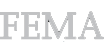 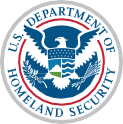 Lesson 1: National Response Framework OverviewIntroducciónIS-0800.d Introducción al Marco Nacional de Respuesta, es la capacitación dirigida por un instructor (ILT) equivalente a IS0800. Este curso proporciona una introducción al Marco Nacional de Respuesta. El curso se divide en 4 lecciones.PropósitoEl Marco de Respuesta Nacional (NRF) es una guía de cómo la nación responde a todo tipo de desastres y emergencias. El Marco de Respuesta Nacional se basa en conceptos escalables, flexibles y adaptables identificados en el Sistema Nacional de Manejo de Incidentes (NIMS). El término "respuesta", tal como se utiliza en el Marco Nacional de Respuesta, incluye: Acciones para salvar vidas, proteger la propiedad y el medio ambiente, estabilizar el incidente y satisfacer las necesidades humanas básicas después de un incidente. La ejecución de planes y acciones de emergencia para posibilitar la recuperación.ObjetivoLos estudiantes podrán: Describir el propósito, alcance, organización y doctrina subyacente del Marco de Respuesta Nacional (NRF).Objetivo del cursoEl objetivo de este curso es familiarizarlo con el Marco de Respuesta Nacional y las formas en que se aplica en situaciones de respuesta reales. El Marco de Respuesta Nacional explica cómo, en todos los niveles, la nación maneja eficazmente la respuesta a todos los peligros. Describe las autoridades específicas y las mejores prácticas para manejar todo tipo de desastres y emergencias, desde el incidente más pequeño hasta la catástrofe más grande.AlcancePresentación del marco de respuesta nacionalRelación con NIMS Público objetivo Alcance Por qué el marco está siempre en vigorObjetivo nacional de preparaciónÁreas de misión y capacidades Capacidades básicas Preparación de toda la comunidad Sistema Nacional de PreparaciónMarco nacional de preparación Plan Operativo Interinstitucional Federal de Respuesta Principios rectores para la respuesta Asociación comprometida  Respuesta en niveles Capacidades operativas escalables, flexibles y adaptablesMejores prácticas Unidad de esfuerzo a través del comando unificado Disposición para actuar Resumen de la lecciónMetodologíaLa lección comienza con un Vídeo, “Presentación del Marco de Respuesta Nacional”, para describir el propósito del NRF y su relación con el Sistema Nacional de Preparación (NPS) y el Sistema Nacional de Manejo de Incidentes (NIMS). Se presenta contenido adicional para ilustrar el sistema más amplio dentro del cual reside el Marco Nacional de Respuesta. Se encuentra disponible un formato de entrega flexible para "Introducción al marco de respuesta nacional" que permite al participante aprender del curso en línea, de forma independiente o en un salón de clases. Imágenes, infografías y cuadros de conceptos críticos se distribuyen a lo largo del curso para respaldar o mejorar la experiencia de aprendizaje. Las revisiones de conocimientos se integran estratégicamente a lo largo de la lección para que los estudiantes puedan evaluar su nivel de aprendizaje retenido y recordado del contenido educativo. Para el formato de entrega flexible, las revisiones de conocimientos se realizarán en forma de preguntas de discusión.Plan de duración de la lección 1A continuación, se muestra un plan de tiempo sugerido para esta unidad. Es posible que se requiera más o menos tiempo, según el nivel de experiencia del grupo.Resumen de la lecciónEste curso proporciona una introducción al Marco Nacional de Respuesta. El curso se divide en cuatro lecciones. Para ayudarlo a realizar un seguimiento de su lugar en el curso, el título de la lección actual se mostrará en el centro de la pantalla debajo del título del curso. Además, se presentará una lista de lecciones al principio y al final de cada lección. Cada descripción general de la lección indicará la duración aproximada de la lección. Relación con NIMSLos protocolos y estructuras de respuesta descritos en el Marco Nacional de Respuesta se alinean con el Sistema Nacional para el Manejo de Incidentes (NIMS, por sus siglas en inglés). Todos los componentes del NIMS apoyan la respuesta, incluida la gestión de recursos, el mando y la coordinación *, las comunicaciones y la gestión de la información. La estandarización de la doctrina de respuesta nacional con NIMS proporciona una plantilla coherente a nivel nacional para permitir que toda la comunidad trabaje en conjunto para prevenir, proteger, mitigar, responder y recuperarse de los efectos de los incidentes, independientemente de su causa, tamaño, ubicación o complejidad. * El NRF utiliza incorrectamente el término "gestión y coordinación". Consulte el documento gestión nacional de incidentes (https://www.fema.gov/national-incident-management-system) para obtener más información.Público objetivoEl Marco de Respuesta Nacional tiene como objetivo proporcionar una guía para toda la comunidad. Dentro de esta amplia audiencia, el Marco de Respuesta Nacional se enfoca especialmente en aquellos que están involucrados en la entrega y aplicación de las capacidades básicas de respuesta, que incluyen: Socios del sector privado Organizaciones no gubernamentales (ONG) Oficiales del gobierno Líderes comunitarios Profesionales en el manejo de emergenciasSocorristasPúblico objetivo, continuaciónTodos los elementos de la comunidad deben activarse, participar e integrarse para responder a un incidente grave o catastrófico. Al proporcionar igualdad de acceso para adquirir y utilizar los conocimientos y habilidades necesarios, este Marco tiene como objetivo permitir que toda la comunidad contribuya y se beneficie de la preparación nacional. Esto incluye: NiñosAdultos mayores Personas con discapacidades y otras con necesidades funcionales y de acceso Aquellos de orígenes religiosos, raciales y étnicos diversos Personas con dominio limitado del inglés Propietarios de animales, incluidas las mascotas domésticas y los animales de servicio y asistencia.Presentando el Marco de Respuesta Nacional Por qué el marco está siempre en vigorLos elementos NRF se pueden implementar en cualquier momento para cualquier peligro, incluido el empleo de los mecanismos de la función de apoyo de emergencia (ESF).Las estructuras, funciones y responsabilidades descritas en este documento pueden implementarse total o parcialmente en el contexto de una amenaza o peligro, en previsión de un evento importante o en respuesta a un incidente. La implementación de estructuras y procedimientos NRF permite una respuesta a escala, la entrega de recursos y capacidades específicos y un nivel de coordinación apropiado para cada incidente.Repaso de conocimientos 1Con base en la información presentada, tómese unos minutos para discutir cómo el Marco de Respuesta Nacional está destinado a proveer orientación a toda la comunidad. En este contexto, ¿qué incluye toda la comunidad? Esté preparado para discutir sus respuestas.Parte de una estrategia más ampliaObjetivo nacional de preparaciónÁreas de misión y capacidades (1 de 3)Áreas de misión y capacidades (2 de 3)Áreas de misión y capacidades (3 de 3)Hay 5 áreas de misión. Cada área de misión se compone de las capacidades necesarias para cumplir la misión o función en cualquier momento (antes, durante o después de un incidente) y en todas las amenazas y peligros. Las áreas de misión no son secuenciales; Las actividades de múltiples áreas de misión pueden ocurrir simultáneamente. Prevención ProtecciónMitigación Respuesta Recuperación Obtenga más información sobre el Marco de respuesta nacional (www.fema.gov/national-planning-frameworks).Capacidades básicas (1 de 2)Tanto el Sistema Nacional de Preparación como el Objetivo Nacional de Preparación discuten el desarrollo de las capacidades necesarias para garantizar una nación segura y resiliente. Estas capacidades centrales son la forma en que podemos medir, describir e implementar nuestras técnicas de seguridad y resiliencia. Los Marcos de Planificación Nacional, un marco para cada área de misión, discuten cómo los esfuerzos de toda la comunidad construyen, sostienen y entregan estas capacidades básicas. A lo largo de este curso, nos centraremos específicamente en las capacidades principales de respuesta. Estas capacidades se analizan en detalle en la lección 3: capacidades básicas.Capacidades básicas (2 de 2)En las cinco áreas de misión (prevención, protección, mitigación, respuesta y recuperación) hay un total combinado de 32 capacidades básicas. Estas capacidades son altamente interdependientes y requieren que usemos las redes y actividades de preparación existentes, para coordinar y unificar esfuerzos, para mejorar los programas de entrenamiento y ejercicio, para promover la innovación y para asegurar que los sistemas administrativos, financieros y logísticos estén en su lugar para construir , mantener y entregar las capacidades. Hay una serie de características clave de estas capacidades que debe recordar. Las capacidades centrales: • Son elementos críticos distintos necesarios para alcanzar el Objetivo Nacional de Preparación • Son fundamentales para la ejecución de cada área de misión: prevención, protección, mitigación, respuesta y recuperación• Proporcionan un lenguaje común para la preparación en toda la comunidad. • No son exclusivos de un solo nivel de gobierno u organización y abarcan a toda la comunidad.Puede encontrar más información sobre el Sistema Nacional de Preparación, el Objetivo Nacional de Preparación y las Capacidades Básicas en IS-2000: National Preparedness Goal and System Overview (training.fema.gov/is/courseoverview.aspx?code=IS-2000) Preparación de toda la comunidadLa preparación depende de los esfuerzos en todos los niveles, incluidos los individuos y las comunidades, los sectores privado y sin fines de lucro, las organizaciones religiosas y todos los niveles de gobierno (local, regional / metropolitano, estatal, tribal, territorial, del área insular y federal). Las contribuciones de todos deben integrarse en los esfuerzos de preparación, y las necesidades de todos deben abordarse al planificar el desarrollo de las capacidades de respuesta. Toda la comunidad incluye:Individuos y familias, incluidos aquellos con necesidades funcionales y de acceso EmpresasOrganizaciones comunitarias y religiosas Grupos sin fines de lucroEscuelas y academia Medios de comunicación Todos los niveles de gobierno, incluidos los socios estatales, locales, tribales, territoriales y federales Lea un enfoque comunitario integral para el manejo de emergencias: principios, temas y vías de acción (www.fema.gov/whole-community).Sistema Nacional de PreparaciónEjemplo de preparación para toda la comunidadLa experiencia muestra que una de las mejores cosas que puede hacer toda la comunidad para estar preparada es brindar accesibilidad universal. Esto simplemente significa planificar para satisfacer las necesidades de toda la comunidad proporcionando acceso físico, acceso a comunicaciones o acceso a programas de emergencia o desastres. Además, existen requisitos legales que dictan la inclusión de personas con discapacidad durante los esfuerzos de preparación de toda la comunidad. Una forma de garantizar que este ejemplo se incorpore a la planificación es establecer un Grupo Asesor Central (CAG, por sus siglas en inglés). Los CAG están formados por personas con discapacidades cruzadas que asesoran a los administradores de emergencias. Proporcionan información sobre planes de operaciones de emergencia inclusivos, que incluyen:Planes de evacuación accesibles a nivel local, jurisdiccional o estatal Planes de vivienda accesible temporal Accesibilidad a, desde y en refugiosEl Marco de Respuesta Nacional Para ayudar a los socios de respuesta a llevar a cabo eficazmente la misión de respuesta, el Marco de Respuesta Nacional: Identifica las capacidades que son esenciales para la respuesta y la estabilización de los servicios esenciales de la comunidad. Indica las acciones necesarias para construir y entregar las capacidades requeridas. Describe las funciones y responsabilidades clave para la integración de capacidades en toda la comunidad.Describe cómo el área de la misión de respuesta se relaciona con otras áreas de la misión.Plan operativo interinstitucional federal de respuesta A nivel Federal, el Marco de Respuesta Nacional está respaldado por el Plan Operativo Interinstitucional Federal de Respuesta (FIOP, por sus siglas en inglés). El FIOP de respuesta define además los conceptos, principios, estructuras y acciones introducidas en el Marco de Respuesta Nacional, con un enfoque en el nivel federal. El FIOP de respuesta profundiza más que el Marco de Respuesta Nacional sobre cómo las agencias federales trabajan juntas en respuesta y cómo apoyan o complementan las actividades que tienen lugar en el sector privado y en otros niveles de gobierno. La intención de la FIOP es apoyar los planes del gobierno local, estatal, tribal, territorial, del área insular y federal para garantizar un enfoque operativo común. Cada área de la misión tiene su propio FIOP que describe cómo el gobierno federal alinea los recursos y entrega las capacidades centrales de esa misión. Lea más en el Sistema Nacional de Preparación (www.fema.gov/federal-interagency-operational-plans).Repaso de conocimientos 2Discutir los beneficios de implementar estructuras y procedimientos NRFEsté preparado para discutir sus respuestas.Repaso de conocimientos 3Con base en la información presentada, tómese unos minutos para explicar las características de las capacidades básicas. Esté preparado para discutir su respuesta.Principios rectores para la respuestaAhora que tiene una comprensión general de la doctrina de preparación nacional y el contexto que proporciona para el área de la misión de respuesta, echemos un vistazo más cerca a los principios en los que se basa la doctrina de respuesta. La doctrina de respuesta define funciones, responsabilidades y conceptos operativos básicos para la respuesta en todos los niveles de gobierno y con el sector privado y las organizaciones no gubernamentales. Es importante recordar que el objetivo general de las actividades de respuesta es garantizar la seguridad de la vida, proteger la propiedad y el medio ambiente, estabilizar el incidente y satisfacer las necesidades humanas básicas. La estabilización de las siete líneas de vida comunitarias reduce las amenazas a la salud y seguridad públicas o la seguridad económica. Repasemos los cinco principios rectores que establecen la doctrina fundamental para el área de la misión de respuesta: Asociación comprometida Respuesta escalonadaCapacidades operativas escalables, flexibles y adaptablesUnidad de esfuerzo a través del Comando UnificadoDisponibilidad para actuarAsociación comprometidaLa asociación eficaz se basa en involucrar a toda la comunidad en la preparación y respuesta a desastres con el fin de gestionar el riesgo para las comunidades y la infraestructura. Quienes lideran los esfuerzos de respuesta a emergencias deben comunicarse y apoyar la participación de toda la comunidad mediante el desarrollo de objetivos compartidos y la alineación de capacidades para reducir el riesgo de que cualquier jurisdicción se vea abrumada en tiempos de crisis. Las capacidades en capas de apoyo mutuo de las personas, las comunidades, el sector privado, las organizaciones no gubernamentales (ONG) y los gobiernos en todos los niveles permiten una planificación coordinada en tiempos de calma y una respuesta eficaz en tiempos de crisis. Veamos ahora un ejemplo que demuestra el concepto de asociación comprometida.Ejemplo de asociación comprometidaA raíz del tornado que azotó a Joplin, Missouri en Mayo del 2011, se desplegaron todas las agencias y recursos disponibles para ayudar en la respuesta y recuperación del devastador evento. Una amplia gama de empresas privadas participó en ese esfuerzo: Las tiendas de mejoras para el hogar entregaron suministros de socorro y limpieza que fueron aportados por otros proveedores del sector privado. Estas empresas también se asociaron con una aerolínea comercial para llevar voluntarios. Las empresas de servicios públicos se unieron para restaurar la energía más rápidamente en el área. Una empresa de telecomunicaciones proporcionó equipos inalámbricos a los funcionarios de emergencia locales.Una empresa de desarrollo trabajó con el Ayuntamiento de Joplin para atraer inversores privados para proyectos de reconstrucción. A través de este enfoque de toda la comunidad, el gobierno y las empresas coordinaron sus esfuerzos para comenzar el proceso de respuesta y reconstrucción en Joplin.Respuesta escalonadaUna premisa básica del Marco de Respuesta Nacional es que los incidentes generalmente se manejan al nivel jurisdiccional más bajo posible. Los incidentes comienzan y terminan localmente, y la mayoría también se gestiona a ese nivel. Muchos incidentes requieren una respuesta unificada de agencias locales, el sector privado y organizaciones no gubernamentales. Otros incidentes pueden requerir apoyo adicional de jurisdicciones vecinas o del estado. Un pequeño número requiere apoyo Federal. Los protocolos de respuesta nacionales reconocen esto y están estructurados para proporcionar niveles de apoyo adicionales y escalonados. Cuando todos los niveles de gobierno se involucran, una respuesta es apoyada federalmente, administrada por el estado y ejecutada localmente, y las tribus, territorios y gobiernos de áreas insulares a menudo también administran la respuesta.Ejemplo de respuesta escalonadaEn Illinois, la ayuda mutua para la respuesta de múltiples agencias o jurisdicciones se proporciona a través del Sistema de Alarma de Caja de Ayuda Mutua (MABAS). El equipo, el personal o los servicios que se brindan en virtud del convenio MABAS se comparten entre los municipios sin costo alguno. En el caso de que haya gastos recuperados del responsable, esos fondos se distribuyen de manera equitativa. Además, el personal de emergencia que responde a la emergencia sigue siendo empleado de su departamento o agencia inicial. MABAS puede activarse para incidentes más grandes bajo el plan estatal de ayuda mutua de la Agencia para el Manejo de Emergencias de Illinois. El plan estatal permite el despliegue de recursos en un área afectada y deja al menos el 80 por ciento de los recursos locales en su lugar para responder a emergencias locales de rutina y en curso. El sistema MABAS está organizado en divisiones, aproximadamente a lo largo de las líneas del condado, y la gran mayoría de los bomberos de Illinois participan en el sistema. Varios estados circundantes, Wisconsin, Iowa y otros, también utilizan MABAS, y se están sentando las bases en toda la región de los Grandes Lagos para establecer un sistema de ayuda mutua compatible inspirado en MABAS.Capacidades operativas escalables, flexibles y adaptablesA medida que los incidentes cambian de tamaño, alcance y complejidad, los esfuerzos de respuesta deben adaptarse para cumplir con los requisitos cambiantes. La cantidad, el tipo y las fuentes de recursos deben poder expandirse rápidamente para satisfacer las necesidades cambiantes asociadas con un incidente dado y sus efectos en cascada. Los conceptos y principios del Sistema Nacional para el Manejo de Incidentes (NIMS) añaden esta flexibilidad cuando se trata de un incidente. A medida que las necesidades crecen y cambian, los procesos de respuesta deben seguir siendo ágiles y adaptables. Las estructuras y procesos descritos en el NRF deben poder obtener recursos de toda la comunidad. A medida que los incidentes se estabilizan, los esfuerzos de respuesta deben ser flexibles para avanzar hacia los resultados de la recuperación.Ejemplo de capacidades operativas escalables, flexibles y adaptablesSobre la base de las lecciones aprendidas de los ataques del 11 de septiembre, el Departamento de Bomberos de la ciudad de Nueva York (FDNY) estableció y capacitó Equipos de Gestión de Incidentes (IMT, por sus siglas en inglés). Los IMT están diseñados para proporcionar capacidades operativas para garantizar que el Departamento tenga cobertura continua durante incidentes prolongados. Cada miembro del equipo está capacitado y acreditado para asumir funciones específicas del Sistema de Comando de Incidentes (ICS). Cuando el huracán Katrina tocó tierra en agosto de 2005 en Louisiana y Mississippi, el FDNY tenía suficiente personal capacitado para desplegar un IMT completo para ayudar en la respuesta. Durante el huracán Sandy en 2012, con la crisis más cerca de casa, un IMT supervisó la respuesta durante y después de la tormenta. Los IMT de FDNY demostraron capacidades escalables, flexibles y adaptables al responder a incidentes de diferente tamaño, ubicación y complejidad.Unidad de esfuerzo a través de la demanda unificadaEl éxito requiere unidad de esfuerzo, que respete la cadena de mando de cada organización participante y, al mismo tiempo, garantice una coordinación perfecta entre jurisdicciones en apoyo de objetivos comunes. Como un esfuerzo de equipo, el Comando Unificado permite que todas las agencias con autoridad jurisdiccional y / o responsabilidad funcional por el incidente proveen apoyo conjunto a través de estrategias y objetivos de incidentes desarrollados mutuamente. Cada agencia participante mantiene su propia autoridad, responsabilidad y rendición de cuentas.Unidad de esfuerzo a través del ejemplo de comando unificadoLos eventos planificados en Boston pueden atraer multitudes de 1 millón o más de participantes y espectadores, proporcionando un entorno óptimo para probar y mejorar los planes para casos de desastre. Los planificadores médicos, dirigidos por Boston Emergency Medical Services, comenzaron a tratar los eventos especiales como "desastres planificados" durante los preparativos para eventos como el Maratón de Boston. Las agencias y organizaciones involucradas adoptaron el Sistema de Comando de Incidentes, llevaron a cabo la planificación y las operaciones utilizando un comando unificado e integraron aspectos de los planes de desastre de la región en el plan de operaciones del evento. Estos preparativos resultaron vitales cuando las explosiones de bombas arrasaron entre la multitud en el Maratón de Boston del 2013. Ese día se salvaron vidas gracias a los esfuerzos unidos de diversas agencias, servicios médicos y miembros individuales de la comunidad.Disposición para actuarUna respuesta eficaz requiere una disposición a actuar que se equilibre con la comprensión de los riesgos y peligros que enfrentan los respondedores. Desde los individuos y las comunidades hasta los sectores privado y sin fines de lucro, las organizaciones religiosas y todos los niveles de gobierno, la respuesta nacional depende de la capacidad de actuar con decisión. A menudo se requiere una acción decisiva para salvar vidas y proteger la propiedad y el medio ambiente. Aunque algunos riesgos para los socorristas pueden ser inevitables, todo el personal de respuesta es responsable de anticipar y gestionar el riesgo mediante la planificación, organización, equipamiento, capacitación y ejercicio adecuados.Ejemplo de disposición para actuarLos equipos de asistencia para la gestión de incidentes (IMAT) de FEMA son equipos de respuesta a emergencias que se despliegan rápidamente; equipos de respuesta rápida a tiempo completo que pueden llegar a un incidente dentro de las 12 horas posteriores a la notificación de despliegue para ayudar a los Oficiales Coordinadores Estatales y Federales a establecer el Plan de Acción para Incidentes (IAP, por sus siglas en inglés) proceso e Instalación de Operación Inicial (IOF, por sus siglas en inglés). Equipos IMAT: Apoyar el establecimiento inicial de un comando unificado Proporcionar conocimiento de la situación para los tomadores de decisiones federales y estatales, permitiéndoles determinar el nivel y el tipo de apoyo federal inmediato que puede ser necesario.Repaso de conocimientos 4Divídanse en grupos pequeños y ordenen lo siguiente de menor a mayor nivel jurisdiccional. Esté preparado para discutir el nivel en el que se manejan la mayoría de los incidentes y por qué.Recursos estatales / tribalesRecursos regionales y de estado a estado Recursos federales Respuesta local  Resumen de la lección 1Lesson 2: Roles and ResponsibilitiesLección 2 - ObjetivoLos estudiantes serán capaces de:Describir los roles y responsabilidades de los socios de respuestaAlcanceResumen de la lecciónAsociaciones de respuesta Comunidades  Ejemplo de participación comunitariaEl sector privadoIndividuos, familias y hogares Organizaciones no gubernamentales Gobiernos locales  Gobiernos estatales, tribales, territoriales, e insulares  Gobierno federal  Tipos de ayuda federalRespuesta y asistencia federal disponibles sin una declaración de la Ley StaffordApoyo federal a federalResumen de la lecciónMetodologíaLa lección comienza con un Vídeo, "Asociaciones de respuesta", que describe el papel de las asociaciones en una respuesta eficaz y vincula este concepto a toda la comunidad. Varios enlaces URL que dirigen las fuentes de los participantes que elaboran o complementan el contenido al que se hace referencia en el visual.Imágenes, infografías y cuadros de conceptos críticos se distribuyen a lo largo del curso para respaldar o mejorar la experiencia de aprendizaje.Las revisiones de conocimientos se integran estratégicamente a lo largo de la lección para que los estudiantes puedan evaluar su nivel de aprendizaje retenido y recordado del contenido educativo. Para el formato de entrega flexible, las revisiones de conocimientos se realizarán en forma de preguntas de debate.Plan de duración de la lección 2A continuación se muestra un plan de tiempo sugerido para esta unidad. Es posible que se requiera más o menos tiempo, según el nivel de experiencia del grupo.Descripción general de la lecciónAsociaciones de respuestaComunidadesLas comunidades son grupos que comparten objetivos, valores e instituciones, pero no siempre están limitados por fronteras geográficas o divisiones políticas. Pueden ser:Las comunidades brindan oportunidades para compartir información y promover la acción colectiva. Involucrar a estas comunidades en los esfuerzos de preparación es importante para identificar sus necesidades y aprovechar sus contribuciones potenciales.Puede obtener más información sobre las estrategias para la preparación comunitaria completando IS-909 Community Preparedness: Implementing Simple Activities for Everyone (https://training.fema.gov/is/courseoverview.aspx?code=IS-909).   Ejemplo de participación comunitariaSector privado Individuos, familias y hogaresOrganizaciones no gubernamentales (ONG)Organizaciones no gubernamentales (ONG), (continuación)Repaso de conocimientos 1¿Cuál es el papel de las organizaciones del sector privado en la respuesta a incidentes y cuáles son algunos ejemplos de organizaciones del sector privado?Esté preparado para discutir su respuesta.Repaso de conocimientos 2Basándonos en la información presentada, tomemos unos minutos para discutir cómo las personas y las familias juegan un papel importante en la preparación para emergencias.Esté preparado para discutir su respuesta. Gobierno local La responsabilidad de responder a incidentes naturales y causados por humanos que tienen límites geográficos reconocibles generalmente comienza a nivel local.La policía local, bomberos, servicios médicos de emergencia, proveedores médicos y de salud pública, manejo de emergencias, obras públicas, profesionales de respuesta ambiental y otros socorristas locales son a menudo los primeros en detectar una amenaza o peligro o responder a un incidente, y con frecuencia son los últimos en abandonar el lugar del incidente.Los gobiernos locales gestionan la gran mayoría de incidentes que ocurren cada día.Gobiernos estatales, tribales, territoriales e insularesGobiernos estatalesCuando un incidente se expande o tiene el potencial de expandirse más allá de la capacidad de una jurisdicción local y los socorristas no pueden satisfacer las necesidades con recursos de ayuda y asistencia mutua, los funcionarios locales se comunican con el estado.Los gobiernos estatales complementan los esfuerzos locales aplicando primero los recursos estatales. Si se requieren recursos adicionales, los estados pueden solicitar asistencia de otros estados a través de acuerdos interestatales de ayuda y asistencia mutua, como el Pacto de Asistencia para el Manejo de Emergencias (EMAC, por sus siglas en inglés). Si un estado anticipa que se pueden exceder sus recursos, el gobernador puede solicitar asistencia del Gobierno Federal a través de una declaración de la Ley Stafford.EMAC es:Administrado por la Asociación Nacional de Manejo de EmergenciasUn acuerdo de ayuda mutua interestatalUna forma de agilizar el proceso de ayuda y asistencia mutua interestatalVisite el sitio web de EMAC (https://www.emacweb.org) para obtener más información.  Respuesta del estado: participantes claveLos estados apoyan a sus gobiernos locales, que son los más cercanos a los afectados por los incidentes.Los jefes de departamentos y agencias estatales y su personal desarrollan, planifican y capacitan sobre políticas y procedimientos internos para satisfacer las necesidades de respuesta y recuperación. También participan en entrenamientos y ejercicios interinstitucionales para desarrollar y mantener las capacidades necesarias.Son vitales para el programa general de manejo de emergencias del estado, ya que aportan experiencia que abarca varias funciones de respuesta y sirven como miembros principals del Centro de Operaciones de Emergencia (EOC) y los Puestos de Comando de Incidentes (ICP) del estado.Gobiernos tribales Gobiernos territoriales y de área insularGobierno federal Repaso de conocimientos 3Según la información presentada, revise cada uno de los actores clave de la respuesta federal.Esté preparado para discutir su respuesta.Tipos de ayuda federal (1 de 2)Tipos de ayuda federal (2 de 2)Repaso de conocimientos 4¿Cuándo responden los gobiernos estatales a incidentes?Lesson 2 SummaryLesson 3: Core CapabilitiesLección 3 – Objetivos  Estudiantes serán capaces de:Describir las capacidades fundamentales de respuesta y acciones requeridas para la entrega de esas capacidadesDescribir como la estabilización de los Siete Servicios Esenciales de la Comunidad reducen las amenazas a la salud y seguridad publica o seguridad económica AlcanceEl contexto para respuesta: Descripción general de la lección Servicios esenciales de la comunidadSeguridad Comida, agua, y refugioSalud y servicios médicos Energía (electricidad y combustible)ComunicacionesTransportaciónMateriales de riesgoLínea de vida impulsada por respuesta Previa al incidenteIncidenteRespuesta de incidenteEstabilización Capacidades fundamentales  Capacidades transversalesPlanificación Información publica y advertencia Coordinación operacional Capacidad, objetivos, y tareas criticas Transporte critico Respuesta ambiental/salud y seguridadServicios de manejo de fatalidadesSistemas de infraestructuraServicios de cuidado en masaOperaciones de búsqueda y rescate en masa Seguridad, protección, y cumplimiento de ley en el sitio Comunicaciones operacionalesLogísticas y el manejo de la cadena de suministros Salud pública, cuidado médico, y servicios de emergencia medicaConocimiento de la situación  Integración: capacidades fundamentales de respuesta Prevención Protección Mitigación Recuperación Relación a las capacidades fundamentalesResumen de lección MetodologíaLa lección va a comenzar con presentaciones de contenido que cubrirá las capacidades de respuesta comunitaria incluyendo capacidades fundamentales al igual que acciones de respuesta del sector privado, organizaciones no gubernamentales, jurisdicciones locales y tribales, estados y el gobierno federal. La lección va a presentar los servicios esenciales de la comunidad organizando cada función entre 7 elementos. El contenido esta organizado por requerir que el participante haga clic el enlace de la página de internet para aparezca una ventanilla que muestra la información. El contenido es apoyado con imágenes, información gráfica, ejemplos, mejores prácticas, y cuadros de conceptos claves. Imágenes, información gráfica, y cuadros de conceptos críticos están distribuidos a través del curso para apoyar y aumentar la experiencia de aprendizaje. Repasos de entendimiento están estratégicamente integrados a través de la lección para que estudiantes puedan evaluar el nivel de retención y recuerden lo aprendido del contenido instruccional. Para un formato de entrega flexible, los repasos de entendimiento estarán en forma de preguntas de discusión. Plan de duración de la lección 3El tiempo sugerido para el plan de esta unidad esta mostrada abajo. Mas o menos tiempo podría ser requerido, dependiendo del nivel de experiencia del grupo. Descripción general de la lecciónServicios esenciales de la comunidadServicios esenciales de la comunidad, continuaciónLos servicios esenciales impulsan la respuestaEjemplos: Servicios esenciales y sus impactos en otros aspectos de una comunidadLos servicios esenciales no cubren directamente todos los aspectos importantes de la vida comunitaria que puede ser afectada por un incidente, pero son seguido la causa principal de impactos a otros servicios. Ejemplos de impactos en servicios financieros después de una interrupción a los servicios esenciales de la comunidad. Un tornado ha causado una devastación masiva en un pueblo rural. Entre los impactos mas grandes a los servicios esenciales de la comunidad es la inhabilidad de la comunidad a tener acceso a dinero.Cortes de energía han mantenido a varios sucursales bancarias cerradas y los cajeros automáticos inoperables, y comerciantes que están abiertos a pesar de los cortes de energía solamente pueden aceptar transacciones de dinero en efectivo.Unos comerciantes, cajeros automáticos, y sucursales bancarias ya están abiertas y tienen energía a través de la red y energía del generador. Sin embargo, cortes de comunicaciones impiden que ellos utilicen los sistemas para procesar una transacción electrónica. Cuestiones de transporte (calles cerradas o bloqueos) limitan la habilidad de sobrevivientes para viajar a los comerciantes limitados, locaciones de cajeros automáticos, y sucursales bancarias en el área, al igual que la habilidad de socorristas para proporcionar bienes para estabilizar infraestructura crítica. Estos efectos cumulativos, aunque increíblemente disruptivos a la comunidad son causados por una confluencia de impactos a servicios esenciales específicos. Utilizando el marco y el análisis de la causa de impactos principales de los servicios esenciales de la comunidad, los manejadores de emergencias evaluaron que los factores mas grandes que restringen a la comunidad a tener acceso al dinero son el poder, transporte, y comunicaciones. Un manejador de emergencia local puede ayudar a la situación por considerar opciones, como por ejemplo el despeje de una ruta priorizada para el acceso de emergencia a los equipos de energía y comunicaciones, generadores temporales de energía, o despliegue de torres celular móvil, para establecer conectividad hasta que otra infraestructura sea restaurada. Capacidades básicasLas capacidades básicas de respuesta son funciones o actividades que generalmente deben ser cumplidas en una respuesta de incidente sin importar cuales niveles de gobierno estén involucrados.Usando e implementando las capacidades básicas es lo que nosotros como nación requerimos para poder tratar con los riesgos que enfrentamos.Cuando vemos las capacidades básicas de respuesta, notará que tres capacidades básicas afectan todas las cinco áreas de misión: planificación, información publica y advertencia, y coordinación operacional. Estos ayudan a unificar las áreas de misión y en muchas maneras son necesarias para el éxito de las capacidades básicas restantes.Capacidades transversales Capacidad, objetivos, y tareas críticas Repaso de conocimientos 1Todos los 7 servicios esenciales de la comunidad representan los servicios más básicos.En grupos, describe el tipo de servicios representados por cada servicio esencial de la comunidad. SeguridadComida, agua, y refugioSalud y servicios médicos Energía (electricidad y combustible)ComunicacionesTransporte Materiales peligrososEsté preparado para discutir tu respuesta. Integración: Respuesta de capacidades básicas y áreas de misión Las capacidades básicas dependen de cada otra capacidad para triunfar. Vamos a revisar unos ejemplos para explicar cómo: Organizaciones involucradas en proporcionar servicios de cuidado en masa seguido dependen de recursos y funciones de organizaciones que proporcionan en transporte critico o manejo de logísticas y cadena de suministros para la distribución de materias primas. Información y advertencia publica proporciona mensajes, traductores, e intérpretes, al igual que comunicaciones operacionales para reportar y comunicarse que permite refugios para estar en contacto con los centros de operaciones. También, hay otros puntos donde la respuesta de área de misión cruza con otras áreas de misión incluyendo:Prevención ProtecciónMitigaciónRecuperación Para aprender más, lea sobre los marcos de planificación nacional en: www.fema.gov/national-planning-frameworks.Relación a otras capacidades básicasEntonces, ¿como otras capacidades básicas se relacionan con servicios esenciales de la comunidad?Piensa de esta manera:Servicios esenciales = Resultados (los resultados que socorristas están tratando de lograr)Capacidades básicas = Maneras (métodos que los socorristas van a utilizar para lograr esos resultados)Para explicarlo de otra manera, los socorristas entregan la respuesta de capacidades básicas para estabilizar los servicios esenciales de la comunidad. La unidad 4 va a discutir la Función de Apoyo en Emergencias (ESF, por sus siglas en ingles) y otros medios (fuente de recursos) para la entrega de las capacidades básicas. Repaso de conocimientos 2¿Cuándo es la estabilización de servicios esenciales de la comunidad el principal esfuerzo?Repaso de conocimientos 3Basado en lo que aprendimos, hay que discutir sobre cuales capacidades básicas hacen posible manejar el ciclo de vida sobre una posible crisis, determinar los requerimientos de capacidad, y ayudar a las partes interesadas aprender sus papeles.Esté preparado para discutir su respuesta. Resumen de la lección 3Lesson 4: Coordinating Structures and Operational PlanningLección 4 - ObjetivosLos estudiantes serán capaces de:Describir las estructuras de coordinación y la planificación operativa utilizadas para apoyar la respuesta a emergenciasDescribir cómo la estabilización de los siete servicios esenciales de la comunidad reducen las amenazas a la salud y seguridad públicas o la seguridad económicaAlcanceResumen de la lección Propósito de las estructuras de coordinación Estructuras de coordinación local - Sector privado Estructuras de coordinación local y planificación operativa Centro de Operaciones de Emergencia local EOCGrupos MAC Estructuras de coordinación Estatal o tribal Estructuras territoriales Estructuras de operaciones a nivel federal Centros de operaciones federales DHS/FEMA FBI Otras agencias Coordinación unificada Definición de ESF Lista de ESF Recursos de servicios esenciales de la comunidad/Ways Ends Tabla de ESF y servicios esenciales de la comunidadResumen del curso Página de examen MetodologíaLa lección comenzará con presentaciones de contenido que cubren las estructuras de coordinación locales, estatales / tribales, del sector privado y federales para la respuesta.Esto será seguido de un Vídeo, funciones de apoyo de emergencia y descripción general, que describirá el propósito de las funciones de apoyo de emergencia y las agencias de apoyo de las ESF.Se presentará contenido sobre las estructuras de coordinación para las operaciones en todos los niveles (local, estatal, tribal, federal) tanto para los incidentes de la Ley Stafford como para los incidentes ajenos a la Ley Stafford. También se presentará contenido sobre la integración entre las áreas de misión y FIOP. El contenido está respaldado por imágenes, gráficos de información, ejemplos, mejores prácticas y recuadros de conceptos clave.Plan de duración de la lección 4A continuación se muestra un plan de tiempo sugerido para esta unidad. Es posible que se requiera más o menos tiempo, según el nivel de experiencia del grupo.Propósito de las estructuras de coordinaciónLa coordinación operativa ocurre en varios niveles de gobierno y consiste en acciones y actividades que permiten a los tomadores de decisiones determinar los cursos de acción apropiados y supervisar todo tipo de incidentes, incluidas las operaciones complejas de seguridad nacional, para lograr la unidad de esfuerzo y resultados efectivos.Las estructuras de coordinación ayudan a organizar y medir las capacidades de toda la comunidad para: Abordar los requisitos del área de la misión de respuestaFacilitar la resolución de problemasMejorar el acceso a los recursos de respuestaFomentar la coordinación antes y después de un incidenteLas estructuras de coordinación utilizadas para organizar los esfuerzos de respuesta deben ser escalables, flexibles y adaptables para que puedan implementarse parcial o totalmente para permitir la entrega de los recursos exactos que se necesitan y con un nivel de coordinación apropiado para cada incidente.Estructuras de coordinación del sector privadoCuando los incidentes catastróficos dan prioridad a la restauración de cadenas de suministro complejas (especialmente para los productos y servicios esenciales necesarios para los esfuerzos de respuesta y la estabilización de la economía), la coordinación y los recursos del sector privado son vitales para la salud y la seguridad públicas, la economía y la seguridad nacional. El sector privado también puede ayudar a las agencias gubernamentales a priorizar las misiones de apoyo (por ejemplo, remoción de escombros) para facilitar las operaciones de respuesta de negocios e infraestructura.Estructuras de coordinación local y planificación operativaCentro de operaciones de emergencia localEstructuras de coordinación estatal y planificación operativaIntroducción a los centros de operaciones federalesCuando ocurre un incidente que excede, o se prevé que exceda, los recursos locales o estatales, o cuando un incidente es manejado por departamentos o agencias federales que actúan bajo sus propias autoridades, el gobierno federal puede utilizar las estructuras de gestión descritas dentro del Marco de Respuesta Nacional. Además, el gobierno federal puede utilizar planes suplementarios o complementarios para involucrar a todos los recursos necesarios de los departamentos y agencias para organizar la respuesta federal y asegurar la coordinación entre todos los socios de respuesta.Muchos de los acuerdos mediante los cuales participan departamentos y agencias se definen en los anexos del ESF, se coordinan a través de asignaciones de misiones prescritas en una respuesta de la Ley Stafford, se formalizan en acuerdos interinstitucionales o se describen en los planes complementarios del Marco de Respuesta Nacional.Las siguientes secciones describen el centro de operaciones de apoyo federal. Centros de operaciones federales DHS / FEMAEn general, hay 9 centros de operaciones de campo que están organizados entre DHS / FEMA, FBI y otras agencias.Primero, revisaremos 6 centros que funcionan bajo DHS / FEMAAgencia de Seguridad de Infraestructura y Ciberseguridad (CISA, por sus siglas en inglés) Centro de Coordinación de Operaciones Integradas (CIOCC, por sus siglas en inglés)Centro Nacional de Operaciones (NOC, por sus siglas en inglés)Centro Nacional de Coordinación de Respuesta (NRCC, por sus siglas en inglés)Centro de Coordinación de Respuesta Regional (RRCC, por sus siglas en inglés)Oficina de Operación en Desastres (JFO, por sus siglas en inglés)Centros de operaciones federales: FBIA continuación, hay dos centros que trabajan bajo el FBI:Centro de Operaciones e Información Estratégica (SIOC, por sus siglas en inglés)Centro de operaciones conjuntas (JOC, por sus siglas en inglés)Centros de operaciones federales: otras agenciasFinalmente, los siguientes 2 centros trabajan bajo otras agencias que son:Centro de Comando Militar Nacional (NMCC, por sus siglas en inglés)Política Nacional - El Consejo de Seguridad Nacional (NSC, por sus siglas en inglés)Repaso de conocimientos 1Basándonos en la información presentada, tomemos unos minutos para discutir cómo las estructuras de coordinación ayudan a organizar y medir las capacidades de toda la comunidad.Esté preparado para discutir su respuesta.Coordinación unificadaDefiniciones de ESF ESF ListMedios, formas y fines de los servicios esenciales de la comunidadLa interrelación de las funciones de apoyo a emergencias (ESF), las capacidades básicas y los servicios esenciales se puede pensar en términos de medios, formas y fines.Medios: Los ESF y otras entidades organizadoras (los medios), son la forma en que nos organizamos entre departamentos y agencias, organizaciones comunitarias e industrias para mejorar la coordinación e integración para brindar las capacidades básicas de respuesta. A través de estos ESF, las entidades gubernamentales y del sector privado proporcionan el personal, los suministros, las instalaciones y el equipo necesarios para la respuesta.Formas: Las capacidades básicas de respuesta describen la agrupación de acciones de respuesta (las formas), que se pueden tomar para estabilizar y restablecer los servicios esenciales. FEMA ejecuta Líneas de Esfuerzo (LOE, por sus siglas en inglés) para poner en funcionamiento las capacidades básicas (las formas) para la planificación y las operaciones de respuesta y recuperación.Fines: Los servicios esenciales describen los servicios críticos dentro de una comunidad que deben estabilizarse o restablecerse (los fines) para aliviar las amenazas a la vida y la propiedad.Lea más sobre Lifeline Toolkit (www.fema.gov/media-library/assets/documents/177222).ESF y servicios esencialesEjemplos de acciones que un ESF puede tomar para apoyar la estabilización de los servicios esenciales médicos y de salud durante las operaciones de respuesta a incidentes:Repaso de conocimientos 2¿Qué es el Grupo de Coordinación de Asistencia Tribal (TAC-G)?ConclusiónEl Marco de Respuesta Nacional (NRF, por sus siglas en inglés) proporciona una doctrina fundamental de gestión de emergencias sobre cómo la nación responde a todo tipo de incidentes. El NRF se basa en conceptos escalables, flexibles y adaptables.Toda la comunidad debe participar en la examinación e implementación de la estrategia y la doctrina contenidas en el NRF, considerando los requisitos actuales y futuros en el proceso. Recuerde, toda la comunidad incluye: el sector privado; ONG; gobiernos locales, estatales, tribales, territoriales y de áreas insulares; y el gobierno federal, así como otras entidades de respuesta.Toda la comunidad se mantiene firme en su compromiso de protegerse contra sus mayores riesgos, ahora y en el futuro. A través de la participación de toda la comunidad, la nación continuará mejorando su preparación para enfrentar todas las emergencias o los desafíos de desastres que puedan surgir.Visite el sitio web para acceder el National Preparedness Resources Library (https://www.fema.gov/national-preparedness-resource-library).Finalización del cursoHa completado todas las lecciones. Antes de realizar el examen, le recomendamos que:Acceder e imprimir un resumen de los contenidos del curso. Revise el document base del Marco de Respuesta Nacional (https://www.fema.gov/national-planning-frameworks). Completar y pasar el examen final. Visite la página web del Examen final de EMI para acceder al examen final (https://training.fema.gov/is/sidpiv.aspx?eid=IS800d).Resumen del cursoTemaDuraciónUnidad 1 - Descripción general del marco de respuesta nacional32 minutosVídeo - Presentando el  NRF3 minutosTiempo Total35 minutosExplique que la transcripción está disponible en el manual del estudiante, para todos los participantes que puedan beneficiarse de la lectura junto con el Vídeo. La duración del Vídeo es de 3 minutos.Presentación del Marco de Respuesta Nacional - TranscripciónEn los últimos años, nuestra nación se ha enfrentado a una serie de desastres y emergencias sin precedentes. Como resultado, nuestras estructuras nacionales de respuesta han evolucionado y mejorado para hacer frente a estas amenazas. El Marco Nacional de Respuesta es uno de los cinco marcos nacionales dentro del Sistema Nacional de Preparación. Los marcos nacionales describen cómo construimos, mantenemos y entregamos capacidades centrales en cinco áreas de misión: prevención, protección, mitigación, respuesta y recuperación. Como tal, el Marco de Respuesta Nacional explica cómo, en todos los niveles, la nación maneja eficazmente la respuesta a todos los peligros. Proporciona una hoja de ruta para todo tipo de desastres y emergencias, desde el incidente más pequeño hasta la catástrofe más grande. Basado en el Sistema Nacional de Manejo de Incidentes, el Marco describe principios, roles y responsabilidades, y estructuras de coordinación para entregar las capacidades básicas requeridas para responder a un incidente. Los enfoques y estructuras descritos en el Marco fomentan las asociaciones de respuesta en toda la comunidad, incluidos todos los niveles de gobierno, organizaciones no gubernamentales, el sector privado e individuos y hogares. Dada su flexibilidad y escalabilidad, el Marco de Respuesta Nacional siempre está en efecto, y los elementos se pueden implementar en cualquier nivel y en cualquier momento de acuerdo con las necesidades, capacidades, demografía y estructuras de gobierno únicas de la jurisdicción. El Marco establece una visión de respuesta a través de cinco principios clave.El primer principio, asociación comprometida, significa que los líderes de todos los niveles apoyan la participación de toda la comunidad mediante el desarrollo de objetivos compartidos y la alineación de capacidades para que nadie se sienta abrumado en tiempos de crisis.El siguiente principio es la respuesta escalonada. Los incidentes deben manejarse al nivel jurisdiccional más bajo posible y deben respaldarse con capacidades adicionales cuando sea necesario. El tercer principio son las capacidades operativas escalables, flexibles y adaptables. A medida que los incidentes cambian de tamaño, alcance y complejidad, la respuesta debe adaptarse para cumplir con los requisitos. El cuarto principio es la unidad de esfuerzo a través del Comando Unificado. La unidad de esfuerzo respeta la cadena de mando y cada organización participante al tiempo que garantiza (aprovecha) una coordinación fluida entre jurisdicciones en apoyo de objetivos comunes. El último principio es la disposición a actuar. Es nuestro deber colectivo proveer la mejor respuesta posible. Desde individuos, hogares y comunidades hasta gobiernos locales, tribales, estatales, territoriales, de áreas insulares y federales, la respuesta nacional depende de nuestra disposición a actuar. El Marco de Respuesta Nacional se esfuerza por mejorar la coordinación entre todos los socios de respuesta y, a través de estas asociaciones, podemos trabajar juntos para ayudar a salvar vidas y proteger las comunidades de Estados Unidos. Definición de los ESFDígales a los participantes que los ESF se definen y explican en el Manual del estudiante. Anímelos a leer más sobre los ESF.Definición de los ESFLa coordinación de la respuesta Federal a incidentes se logra a través de las Funciones de Apoyo a Emergencia (ESF). Los ESF son grupos organizados de entidades gubernamentales y del sector privado que proporcionan personal, suministros, instalaciones y equipo. Los ESF Federales reúnen las capacidades de los departamentos y agencias Federales y otros activos a nivel nacional que trabajan juntos para proporcionar capacidades básicas y respaldar una respuesta eficaz. Las comunidades, los estados, los gobiernos tribales, las regiones y otros departamentos y agencias Federales también pueden utilizar la estructura del ESF, y se les anima a trabajar en estrecha colaboración con los ESF Federales a nivel de incidentes, regionales o de la Sede si están activados. Los ESF se tratan más adelante en este curso. Repaso de conocimientos 1Pida a los alumnos que lean la pregunta, la analicen y la respondan en el manual del estudiante. Las respuestas correctas deben incluir (pero no se limitan a): niños, líderes religiosos, personas discapacitadas y dueños de mascotas. Para obtener más información sobre el tema, acceda al Marco de Respuesta Nacional y a la sección "roles y responsabilidades" en la página 25 (http://www.fema.gov/national-planning-frameworks)Repaso de conocimientos 1El Marco de Respuesta Nacional tiene como objetivo brindar orientación a toda la comunidad. Esto permite que comunidades enteras se beneficien de la preparación nacional. En este contexto, ¿a quién incluye toda la comunidad? Esté preparado para discutir sus respuestas.Anime a los estudiantes a que visiten www.fema.gov/national-preparedness-goal en su propio tiempo para aprender más sobre el Objetivo Nacional de Preparación.Objetivo Nacional de PreparaciónPara obtener más información sobre el Objetivo Nacional de Preparación, visite www.fema.gov/national-preparedness-goal. Áreas de misiónLas descripciones del área de la misión se encuentran en el Manual del estudiante. Repase cada área de misión con la clase. Haga que los estudiantes lean la explicación de cada término, luego facilite una discusión en clase. Da ejemplos de cada área.Áreas de misiónPrevención: El término "prevención" se refiere a las capacidades necesarias para evitar, prevenir o detener un acto de terrorismo real o amenazado. Las capacidades de prevención incluyen, entre otras, las siguientes: intercambio de información y advertencias; contraterrorismo nacional; y prevenir la adquisición o el uso de armas de destrucción masiva (WMD, por sus siglas en inglés). Proteccion:El término "protección" se refiere a las capacidades necesarias para asegurar la patria contra el terrorismo y los desastres naturales o provocados por el hombre. Las capacidades de protección incluyen, entre otras: defensa contra amenazas de armas de destrucción masiva (WMD); defensa de la agricultura y la alimentación; protección de infraestructura crítica; protección de eventos y liderazgo clave; seguridad de frontera; seguridad Maritima; seguridad en el transporte; seguridad migratoria; y ciberseguridad. Mitigación: El término "mitigación" se refiere a las capacidades necesarias para reducir la pérdida de vidas y propiedades al disminuir el impacto de los desastres. Las capacidades de mitigación incluyen, pero no se limitan a: proyectos de reducción de riesgos en toda la comunidad; esfuerzos para mejorar la capacidad de recuperación de la infraestructura crítica y la vida útil de los recursos clave; reducción del riesgo de vulnerabilidades específicas de amenazas naturales o actos de terrorismo; e iniciativas para reducir los riesgos futuros después de que haya ocurrido un desastre. Respuesta: El término "respuesta" se refiere a las capacidades necesarias para salvar vidas, proteger la propiedad y el medio ambiente, y satisfacer las necesidades humanas básicas después de que ha ocurrido un incidente. Recuperación: El término "recuperación" se refiere a las capacidades necesarias para ayudar a las comunidades afectadas por un incidente a recuperarse eficazmente, que incluyen, entre otros: reconstrucción de sistemas de infraestructura; proporcionar una vivienda adecuada provisional y a largo plazo para los supervivientes; restaurar los servicios de salud, sociales y comunitarios; promover el desarrollo económico; y restauración de recursos naturales y culturales.  Anime a los estudiantes a visitar training.fema.gov/is/courseoverview.aspx?code=IS-2000 para aprender más sobre el Sistema Nacional de Preparación, el Objetivo Nacional de Preparación y las Capacidades Básicas.Visite training.fema.gov/is/courseoverview.aspx?code=IS-2000 para obtener más información sobre el Sistema Nacional de Preparación, el Objetivo Nacional de Preparación y las Capacidades Básicas. Anime a los estudiantes a visitar https://www.fema.gov/whole-community para leer un enfoque comunitario integral para el manejo de emergencias: principios, temas y vías de acción.Anime a los estudiantes a visitar www.fema.gov/national-preparedness-system para obtener más información sobre el Sistema Nacional de Preparación.Visite www.fema.gov/national-preparedness-system para obtener más información sobre el Sistema Nacional de Preparación.Anime a los participantes a obtener más información en www.fema.gov/federal-interagency-operational-plans.¿Cuáles son algunos de los beneficios de implementar estructuras y procedimientos NRF? Las posibles respuestas incluyen: Identifica las capacidades esenciales para la respuesta y la estabilización de la línea de vida de la comunidad, indica las acciones necesarias para construir y entregar las capacidades requeridas, describe los roles y responsabilidades clave para integrar las capacidades en toda la comunidad, describe cómo el área de la misión de respuesta se relaciona con otras áreas de la misión (estas pueden ser viñetas en el IG) Las respuestas pueden variar; Debe mencionarse el nivel de coordinación apropiado.Repaso de conocimientos 2¿Cuáles son algunos de los beneficios de implementar estructuras y procedimientos NRF? Esté preparado para discutir su respuesta.Repaso de conocimientos 3Pida a los alumnos que lean la pregunta, la analicen y la respondan en el manual del estudiante.El instructor puede optar por asignar capacidades básicas específicas a cada grupo para garantizar la cobertura. Las respuestas correctas deben incluir: distintos elementos críticos necesarios para cumplir con el Objetivo Nacional de Preparación, esencial para la ejecución de cada área de misión: prevención, protección, mitigación, respuesta y recuperación, proporcionan un lenguaje común para la preparación en toda la comunidad. Repaso de conocimientos 3Esté preparado para discutir su respuesta.Revise el proceso de respuesta escalonada con la clase. Proceso de respuesta escalonadaVeamos cómo se aplica el principio de respuesta escalonada a un escenario. Un frente en rápido movimiento provocó inundaciones repentinas. La comunidad local con ayuda de jurisdicciones vecinas respondió, brindando servicios a las áreas afectadas por las inundaciones. La comunidad estaba en camino de recuperarse cuando comenzaron a caer fuertes lluvias en la mayor parte de la región. Responder a este incidente en expansión requirió una respuesta escalonada. Respuesta local. Los socorristas locales rescataron a los residentes varados y las jurisdicciones vecinas contribuyeron con personal y equipo al esfuerzo. Los vecinos ayudaron a los vecinos a recuperar sus pertenencias y se abrió un refugio temporal en una escuela local para albergar a los residentes desplazados hasta que pudieran regresar a casa o encontrar alojamiento con amigos y familiares. Organizaciones no gubernamentales proporcionaron alimentos y otros tipos de asistencia, y el sector privado donó suministros para limpieza y reparación. Recursos estatales. A medida que continuaron las lluvias, las áreas inundadas se expandieron. Un mayor número de familias fueron desplazadas y más comunidades a lo largo del río se vieron afectadas. Hubo cortes de energía generalizados y las jurisdicciones vecinas ya no pudieron contribuir con asistencia porque tenían necesidades similares cerca de casa. Los recursos de las agencias de respuesta locales se vieron desbordados y se solicitó la asistencia del Estado. Asistencia de estado a estado. A raíz del continuo clima severo, un dique río arriba cedió y las inundaciones se expandieron rápidamente, afectando un área enorme. Cuando los recursos del Estado ya no eran adecuados para atender las necesidades de un área tan grande, se proporciona asistencia de Estado a Estado a través del Pacto de Asistencia para el Manejo de Emergencias (o EMAC, que se analizará más adelante en este curso). Asistencia federal. Finalmente, se superó la capacidad del Estado para manejar el incidente en expansión y solicitaron asistencia federal para proporcionar recursos adicionales y ayudar a coordinar la respuesta. La flexibilidad de la respuesta escalonada hizo posible responder al nivel jurisdiccional más bajo posible y expandir el esfuerzo de respuesta según lo requieran las necesidades del incidente. Más adelante en el curso, analizaremos más de cerca los mecanismos a través de los cuales se implementa una respuesta escalonada como esta. Equipos de asistencia para el manejo de incidentesAnime a los estudiantes a leer más sobre los IMAT. Lo siguiente fue tomado de http://www.fema.gov/media-library-data/1440617086827-f6489d2de59dddeba8bebc9b4d419009/IMAT_July_2015.pdf. MISIÓN OPERATIVA: Los Equipos de Asistencia para el Manejo de Incidentes son equipos de respuesta interinstitucionales y regionales que proporcionan una presencia federal avanzada para mejorar la coordinación y la respuesta a incidentes graves. Su misión es desplegarse rápidamente y ser la interfaz inicial con socios regionales y estatales, generalmente en el Centro de Operaciones de Emergencia estatal. Apoyarán los esfuerzos del gobierno estatal y local para salvar vidas, proteger la propiedad y proporcionar servicios de soporte vital para satisfacer las necesidades básicas individuales y comunitarias, como refugio, alimentación de emergencia y restauración temporal de servicios gubernamentales esenciales. La decisión de desplegar un Equipo de Asistencia para el Manejo de Incidentes recae en el administrador de FEMA y los administradores regionales afectados. Como equipos nacionales "de guardia", pueden desplegarse en dos horas y llegar a la escena en doce horas para apoyar al Centro de Operaciones de Emergencia estatal en el establecimiento de un comando unificado. Los Equipos de Asistencia para el Manejo de incidentes cuentan con expertos en la materia que pueden evaluar rápidamente la situación, determinar el nivel de apoyo federal requerido, establecer una presencia federal inmediata con el estado y asumir el mando de la respuesta federal. AREAS DE RESPONSABILIDAD: A nivel nacional y dentro de las diez (10) regiones de FEMA.CAPACIDADES: Los Equipos de Asistencia para el Manejo de Incidentes proporcionan conocimiento de la situación y experiencia en la materia que es esencial para determinar el nivel y el tipo de apoyo federal inmediato que puede ser necesario para ayudar a los tomadores de decisiones en todos los niveles de gobierno. Un equipo de asistencia para la gestión de incidentes no incluye a todo el personal federal necesario para gestionar un incidente, pero proporciona un núcleo de personal que puede evaluar la situación, desarrollar una estructura organizativa para satisfacer las necesidades operativas, determinar los requisitos y ordenar los recursos de seguimiento. Los Equipos de Asistencia para el Manejo de Incidentes están capacitados para gestionar incidentes de nivel I, II y III: Los equipos de Tipo I responden principalmente a todos los desastres de Nivel 1; sin embargo, están calificados para responder a todos los niveles. Están dirigidos por un miembro del Servicio Ejecutivo Senior Tipo I y están compuestos por miembros del equipo capacitados en Tipo I de acuerdo con el Sistema de Calificación de FEMA. Los equipos de Tipo II están calificados para responder a desastres de Nivel II y III y pueden rotar a desastres de Nivel I cuando la complejidad disminuye. Están compuestos por miembros del equipo capacitados en Tipo II de acuerdo con el Sistema de Calificación de FEMA. OTRAS FUNCIONES DEL EQUIPO O INTERACCIONES ESPECIALES: Los Equipos de Asistencia para el Manejo de Incidentes también participan en las reuniones del Comité Directivo Interinstitucional Regional, trabajan con los gobiernos tribales para ayudar a integrar la gestión de emergencias tribales dentro de los sistemas nacionales de manejo de emergencias y responden a los Eventos Nacionales Especiales de Seguridad (NSSE), como las Convenciones Nacionales Demócratas y Republicanas y el Super Bowl."La misión de FEMA es apoyar a nuestros ciudadanos y socorristas para garantizar que, como nación, trabajemos juntos para construir, mantener y mejorar nuestra capacidad para prepararnos, protegernos, responder, recuperarnos y mitigar todos los peligros". Última actualización: julio del 2015Lo siguiente fue tomado de http://www.fema.gov/media-library-data/1440617086827-f6489d2de59dddeba8bebc9b4d419009/IMAT_July_2015.pdf.MISIÓN OPERATIVA: Los Equipos de Asistencia para el Manejo de Incidentes son equipos de respuesta interinstitucionales y regionales que proporcionan una presencia federal avanzada para mejorar la coordinación y la respuesta a incidentes graves. Su misión es desplegarse rápidamente y ser la interfaz inicial con socios regionales y estatales, generalmente en el Centro de Operaciones de Emergencia estatal. Apoyarán los esfuerzos del gobierno estatal y local para salvar vidas, proteger la propiedad y proporcionar servicios de soporte vital para satisfacer las necesidades básicas individuales y comunitarias, como refugio, alimentación de emergencia y restauración temporal de servicios gubernamentales esenciales.La decisión de desplegar un Equipo de Asistencia para el Manejo de Incidentes recae en el administrador de FEMA y los administradores regionales afectados. Como equipos nacionales "de guardia", pueden desplegarse en dos horas y llegar a la escena en doce horas para apoyar al Centro de Operaciones de Emergencia estatal en el establecimiento de un comando unificado. Los Equipos de Asistencia para el Manejo de incidentes cuentan con expertos en la materia que pueden evaluar rápidamente la situación, determinar el nivel de apoyo federal requerido, establecer una presencia federal inmediata con el estado y asumir el mando de la respuesta federal.AREAS DE RESPONSABILIDAD: A nivel nacional y dentro de las diez (10) regiones de FEMA. CAPACIDADES: Los Equipos de Asistencia para el Manejo de Incidentes proporcionan conocimiento de la situación y experiencia en la materia que es esencial para determinar el nivel y el tipo de apoyo federal inmediato que puede ser necesario para ayudar a los tomadores de decisiones en todos los niveles de gobierno. Un equipo de asistencia para la gestión de incidentes no incluye a todo el personal federal necesario para gestionar un incidente, pero proporciona un núcleo de personal que puede evaluar la situación, desarrollar una estructura organizativa para satisfacer las necesidades operativas, determinar los requisitos y ordenar los recursos de seguimiento.Los Equipos de Asistencia para el Manejo de Incidentes están capacitados para gestionar incidentes de nivel I, II y III: Los equipos de Tipo I responden principalmente a todos los desastres de nivel 1; sin embargo, están calificados para responder a todos los niveles. Están dirigidos por un miembro del Servicio Ejecutivo Senior Tipo I y están compuestos por miembros del equipo capacitados en Tipo I de acuerdo con el Sistema de Calificación de FEMA.Los equipos de Tipo II están calificados para responder a desastres de nivel II y III y pueden rotar a desastres de nivel I cuando la complejidad disminuye. Están compuestos por miembros del equipo capacitados en Tipo II de acuerdo con el Sistema de Calificación de FEMA. OTRAS FUNCIONES DEL EQUIPO O INTERACCIONES ESPECIALES: Los Equipos de Asistencia para el Manejo de Incidentes también participan en las reuniones del Comité Directivo Interinstitucional Regional, trabajan con los gobiernos tribales para ayudar a integrar la gestión de emergencias tribales dentro de los sistemas nacionales de manejo de emergencias y responden a los Eventos Nacionales Especiales de Seguridad (NSSE, por sus siglas en inglés), como las Convenciones Nacionales Demócratas y Republicanas y el Super Bowl. "La misión de FEMA es apoyar a nuestros ciudadanos y socorristas para garantizar que, como nación, trabajemos juntos para construir, mantener y mejorar nuestra capacidad para prepararnos, protegernos, responder, recuperarnos y mitigar todos los peligros". Última actualización: julio del 2015.Repaso de conocimientos 4Pida a los alumnos que lean la pregunta, la analicen y la respondan en el manual del estudiante. Esto se conoce como respuesta escalonada. Una premisa básica del NRF es que los incidentes generalmente se manejan al nivel jurisdiccional más bajo posible. De menor a mayor nivel jurisdiccional, el orden correcto es 4. recursos federales, 3. recursos regionales y de estado a estado, 1. recursos estatales / tribales y 2. respuesta local.Repaso de conocimientos 4Enumere los pasos para explicar cómo el NRF maneja los incidentes desde el nivel jurisdiccional más bajo hasta el nivel jurisdiccional más alto. Esté preparado para discutir su respuesta.  TemaDuraciónLección 2 - Roles y responsabilidades25 minutosVídeo5 minutosTiempo total30 minutosEl instructor:Explique a los participantes que el Vídeo presenta los conceptos de roles y responsabilidades. Instrucciones para reproducir el Vídeo: el Vídeo se reproduce automáticamente al ingresar el visual. De lo contrario, active el Vídeo haciendo clic en la imagen en el modo Presentación de diapositivas. Si hace clic por segunda vez en el Vídeo, se detendrá. Los Vídeos no funcionarán a menos que esté en el modo Presentación de diapositivas. El tiempo total del Vídeo es de 5:09.Transcripción del VídeoUna respuesta eficaz requiere asociaciones entre toda la comunidad, incluidos todos los niveles de gobierno, el sector privado, organizaciones no gubernamentales, comunidades e individuos, familias y hogares. El siguiente escenario ilustra cómo toda la comunidad y todos los socios de respuesta trabajan juntos dentro del Marco de Respuesta Nacional.El terremoto sucede sin previo aviso, mientras los residentes se ocupan de sus asuntos en un día laborable típico; con una magnitud de 7.5 en la escala de Richter, el terremoto ocurre a lo largo de una falla en un área densamente poblada. Noventa minutos después, se produce una réplica de magnitud 8.0 a lo largo de una segunda falla hacia el este. Los efectos de los dos choques son profundos: diez veces más poderosos que el terremoto de Loma Prieta en 1989. Más de 100,000 personas resultan heridas y miles más están desaparecidas. Debido a que los terremotos ocurrieron durante el día, los miembros de la mayoría de las familias de la zona están separados.Los daños a puentes y sistemas de transporte público esencialmente cortan el acceso a las áreas más afectadas. Más de 46,000 edificios, incluido el 37 por ciento de las viviendas de la zona, han sido destruidos. La magnitud de este incidente resulta en una respuesta a nivel nacional. Tan pronto como pueden, los vecinos se apresuran a ayudar a los vecinos, y los oficinistas guían a sus colegas a un lugar seguro lejos de edificios inestables. Bajo la dirección de los comandantes de incidentes, los socorristas comienzan operaciones críticas para salvar vidas, mientras que el Centro de Operaciones de Emergencia local, o EOC, brinda apoyo mediante la evaluación de informes de daños y la obtención de los recursos necesarios.El grupo de políticas del alcalde se organiza. Como representantes de las agencias de respuesta de la ciudad, este grupo asegura la coordinación de los esfuerzos de respuesta entre los departamentos. El alcalde pide al gobernador que declare el estado de emergencia. En el primer informe del terremoto, el gobernador y el personal de manejo de emergencias ya habían comenzado a activar los planes de respuesta estatales. Mientras que el alcalde lidera la respuesta local, el gobernador tiene la responsabilidad general de la seguridad pública y el bienestar de los residentes y proporciona los recursos y las capacidades necesarios. A pesar de la preparación para los terremotos, la escala de este desastre claramente excede la capacidad de los socorristas locales y del gobierno estatal. El gobernador activa los acuerdos de ayuda mutua existentes con otros estados. El gobernador también solicita una declaración presidencial de desastre.El secretario de Seguridad Nacional, como principal funcionario federal para el manejo de incidentes domésticos, inmediatamente comienza a coordinar las operaciones federales de apoyo. A medida que el estado comienza a identificar el rango de sus requisitos de apoyo, los departamentos y agencias federales activan sus planes de respuesta a emergencias, aumentan sus centros de operaciones y coordinan sus actividades a través de los centros de coordinación regionales y nacionales. FEMA despliega un Equipo de Asistencia para el Manejo de Incidentes (IMAT, por sus siglas en inglés) en el EOC estatal y comienza a establecer las estructuras de campo que finalmente se convertirán en la Oficina de Operación en Desastres Conjunta y coordinarán los esfuerzos de respuesta federal en el campo. Todos los aspectos de la respuesta federal se organizan utilizando el principio de Comando Unificado, lo que permite que varios departamentos y agencias federales apoyen a los socorristas estatales y locales de manera coordinada y unificada. El presidente responde rápidamente a la solicitud del gobernador y emite una declaración de desastre importante bajo la Ley de Ayuda para Desastres Robert T. Stafford. En la declaración, el presidente designa a un coordinador federal y proporciona recursos y fondos federales para ayudar a respaldar la respuesta y la recuperación.El sector privado juega muchos papeles importantes durante la respuesta. Al activar sus planes de emergencia, las empresas comienzan a contactar a los empleados para garantizar su bienestar. A continuación, el sector privado evalúa los daños y comienza a trabajar para restaurar los servicios comunitarios esenciales, dando prioridad a la restauración de la infraestructura y la provisión de recursos clave.Las organizaciones voluntarias y no gubernamentales activan sus planes de respuesta y movilizan sus redes para brindar la asistencia solicitada a través de las estructuras para el manejo de emergencias. Al integrarse en las estructuras de respuesta, estos grupos proporcionan capacidades y recursos invaluables para apoyar la respuesta.Los individuos, hogares y familias hacen su parte al estar preparados, reduciendo los peligros en sus hogares; desarrollando planes para el cuidado de miembros de la familia, animales y vecinos durante una emergencia; y voluntariado en organizaciones de emergencia.Durante una emergencia, monitorean las comunicaciones de emergencia y siguen la guía e instrucciones proporcionadas por las autoridades locales.Aunque es solo un escenario, este desastre es, lamentablemente, posible. El Marco de Respuesta Nacional define claramente los roles de los socios de respuesta para que podamos trabajar juntos de manera efectiva para enfrentar estos desafíos.Sector privado Salud y medicoIndividuos y familiasONGOrganizaciones religiosasAsociaciones de vecinosGrupos de defensaAcademiaAsociaciones de grupos sociales y comunitariosEl instructor:Mencionará que el sector privado es una mezcla de empresas de diferentes tamaños, industrias y ubicación geográfica.Explicar que el sector privado participa en la respuesta a incidentes a través de sus acciones internas y de continuidad.La mayoría de las entidades del sector privado brindan servicios escenciales comunitarios y tienen un interés clave en los esfuerzos de estabilización y recuperación.Aconsejar a los estudiantes que lean la página 26 del NRF para obtener información adicional. El instructor:Explicará que las personas y las familias también desempeñan un papel fundamental en la preparación y respuesta ante emergencias.Revisará la lista que describe cómo pueden contribuir a la preparación y respuesta ante emergencias.El instructor:Indicará que ciertas ONG están designadas oficialmente para apoyar elementos de la capacidad de respuesta nacional.Revisará las tres ONG designadas oficialmente: Cruz Roja Americana Organizaciones Voluntarias Nacionales Activas en Desastres (VOAD Nacional)Centro Nacional para Niños Desaparecidos y Explotados (NCMEC)Pregunta y respuesta¿Cuál es el papel de las organizaciones del sector privado en la respuesta a incidentes y cuáles son algunos ejemplos de organizaciones del sector privado?Respuesta correcta: Las organizaciones del sector privado se involucran a través de su propia respuesta interna y acciones comunitarias, los productos que brindan, sus asociaciones con cada nivel de gobierno y sus roles dentro de la cadena de suministro. Ejemplos: comercio, salud, instituciones privadas, culturales y educativas. Los estudiantes pueden usar el hospital, la fábrica, la tienda, etc.Pregunta y respuesta¿De qué manera las personas y las familias desempeñan un papel importante en la preparación para emergencias? Las respuestas correctas deben incluir: reducir los peligros en la casa, preparar kits de suministros de emergencia, ser voluntario en una organización establecida.Definición de jugadores clave localesExplique que el gobierno local tiene la primera responsabilidad de responder a los incidentes naturales y causados por el hombre.Identifique que las siguientes entidades enumeradas a continuación son las primeras en detectar una amenaza, peligro o responder a un incidente y son las últimas en irse:Policía BomberosServicios médicos de emergencia Salud pública Proveedores médicosManejo de emergencia Obras públicas Profesionales de respuesta ambientalOtros socorristas localesRevise la función laboral y las responsabilidades de los siguientes roles locales: Funcionario principal electo o designadoGerente de emergenciasJefes de departamento y agenciaFuncionario principal electo o designado Rol: Los directores ejecutivos jurisdiccionales son responsables de la seguridad pública y el bienestar de las personas de su jurisdicción. Los funcionarios brindan orientación y recursos estratégicos en las cinco áreas de misión. Los principales funcionarios electos o designados deben tener una comprensión clara de sus funciones y responsabilidades de manejo de emergencias y cómo aplicar las capacidades básicas de respuesta porque pueden necesitar tomar decisiones con respecto a los recursos y las operaciones durante un incidente para estabilizar los servicios escenciales de la comunidad. Las vidas pueden depender de sus decisiones. Los funcionarios electos y designados también dan forma o modifican de manera rutinaria las leyes, políticas y presupuestos para ayudar en los esfuerzos de preparación y mejorar el manejo de emergencias y las capacidades de respuesta. Los deberes de respuesta del director ejecutivo local pueden incluir lo siguiente:Obtener ayuda de otras agencias gubernamentales, Proporcionar dirección para las actividades de respuesta, yAsegurar que se brinde al público la información adecuada. Gerente de emergencias localRol: El oficial de emergencias de la jurisdicción supervisa los programas y actividades de manejo de emergencias del día a día. El oficial de emergencias trabaja con los principales funcionarios electos y designados para establecer objetivos unificados con respecto a los planes y actividades de emergencia de la jurisdicción. Este rol implica coordinar e integrar todos los elementos de la comunidad. El oficial de emergencias coordina el programa de manejo de emergencias local. Esto incluye evaluar la capacidad y preparación para brindar las capacidades que probablemente se requieran para estabilizar los servicios escenciales de la comunidad durante un incidente e identificar y corregir las deficiencias. Los deberes del oficial de emergencias local a menudo incluyen lo siguiente: Asesorar a los funcionarios electos y designados durante una respuesta; Realizar operaciones de respuesta de acuerdo con el NIMS; Coordinar las funciones de las agencias locales; Coordinar el desarrollo de planes y trabajar en cooperación con otras agencias locales, organizaciones comunitarias, empresas del sector privado y ONG; Desarrollar y mantener acuerdos de ayuda y asistencia mutua; Coordinar las solicitudes de recursos durante un incidente a través de la gestión de un centro de operaciones de emergencia; Coordinar evaluaciones de daños durante un incidente; Asesorar e informar a los funcionarios locales y al público sobre las actividades de manejo de emergencias durante un incidente para facilitar las operaciones de respuesta tales como refugiarse, evitar, evacuar y reabastecer de alimentos y agua; Desarrollar y ejecutar programas de educación y conciencia pública accesibles; Realización de ejercicios para ensayar actividades de respuesta; personal de prueba, planes y sistemas; e identificar áreas de mejora; Coordinar la integración de personas con discapacidades, personas de orígenes étnicos y raciales diversos y otras personas con necesidades funcionales y de acceso en la planificación y respuesta a emergencias; yContribuir a asegurar la continuidad de los servicios y funciones esenciales mediante el desarrollo e implementación de planes de continuidad de operaciones. Jefes de departamento y agencia Rol: Los jefes de agencias y departamentos del gobierno local colaboran con el oficial de emergencias durante el desarrollo de los planes de emergencia locales y brindan recursos clave de respuesta.Responsabilidades: La participación en el proceso de planificación ayuda a garantizar que las capacidades específicas se integren en un plan viable para proteger a la comunidad. Los jefes de departamentos y agencias y su personal desarrollan, planifican y capacitan sobre políticas y procedimientos internos para satisfacer las necesidades de respuesta de manera segura, y participan en capacitaciones y ejercicios interinstitucionales para desarrollar y mantener las capacidades necesarias. El instructor:Explique que ciertos incidentes superan las capacidades o tienen el potencial de ir más allá del gobierno local; los gobiernos estatales se suman a los esfuerzos locales de apoyo.Explique que primero se utiliza la asistencia estatal. Si se requieren recursos adicionales, el estado puede solicitar ayuda a otros estados.Aclarar que el Pacto de Asistencia para el Manejo de Emergencias (EMAC) permite a los estados proporcionar ayuda mutua interestatal.Hacer referencia que la declaración de la Ley Stafford permite a los gobernadores solicitar ayuda al gobierno federal.Revise las funciones de EMAC con los participantes.El instructor:Revise los actores clave estatales que apoyan a los gobiernos locales (la descripción se encuentra a continuación):GobernadorDirector, Agencia Estatal de Manejo de EmergenciasAsesor estatal de seguridad nacionalGuardia Nacional Mencione que los jefes de agencias y departamentos estatales se capaciten en políticas y procedimientos para satisfacer las necesidades de respuesta y recuperación. Descripción: Participantes estatales claveGobernador La seguridad y el bienestar públicos de los residentes de un estado son responsabilidades fundamentales de todo gobernador. El gobernador coordina los recursos estatales y proporciona la orientación estratégica para responder a todo tipo de incidentes. Esto incluye apoyar a los gobiernos locales según sea necesario y coordinar la asistencia con otros estados y el gobierno federal. Un gobernador también hace lo siguiente durante una respuesta:De acuerdo con la ley estatal, puede hacer, enmendar o suspender ciertas órdenes o regulaciones asociadas con los esfuerzos de respuesta; Se comunica con el público de manera accesible (es decir, comunicaciones efectivas para dirigirse a todos los miembros de la comunidad) y ayuda a las personas, empresas y organizaciones a afrontar las consecuencias y las acciones de protección de cualquier tipo de incidente; Coordina con los gobiernos tribales dentro del estado; yComanda las fuerzas militares estatales (personal de la Guardia Nacional que no está en el servicio federal y fuerzas de defensa estatales). Director de la Agencia Estatal de Manejo de Emergencias El director de la Agencia Estatal para el Manejo de Emergencias es responsable de asegurar que el estado esté preparado para lidiar con emergencias a gran escala y de coordinar la respuesta estatal a cualquier incidente de este tipo. Esto incluye apoyar a los gobiernos locales y tribales, coordinar la asistencia con otros estados y el gobierno federal, y con ONG y organizaciones del sector privado. La Agencia Estatal para el Manejo de Emergencias puede enviar personal para ayudar en el esfuerzo de respuesta y recuperación. Asesor estatal de seguridad nacional Muchos estados han designado asesores de seguridad nacional que sirven como asesores del gobernador en asuntos de seguridad nacional y pueden servir como enlace entre la oficina del gobernador, la estructura de seguridad nacional del estado y otras organizaciones tanto dentro como fuera del estado. El asesor a menudo preside un comité compuesto por representantes de las agencias estatales relevantes, incluyendo seguridad pública, Guardia Nacional, manejo de emergencias, salud pública, medio ambiente, agricultura y otros encargados de desarrollar estrategias de prevención, protección, mitigación, respuesta y recuperación. Guardia Nacional La Guardia Nacional es un recurso estatal y federal importante disponible para planificar, preparar y responder a incidentes naturales o provocados por el hombre. Los miembros de la Guardia Nacional tienen experiencia en áreas críticas, como respuesta médica de emergencia; comunicaciones; logística; búsqueda y rescate; ingeniería civil; respuesta y planificación química, biológica, radiológica y nuclear; y descontaminación.El gobernador puede activar elementos de la Guardia Nacional para apoyar las funciones y actividades civiles nacionales del estado. El asistente general del estado puede asignar miembros de la Guardia para ayudar con los planes de apoyo civil estatales, regionales y federales.  Otros departamentos y agencias estatales Los jefes de departamentos y agencias estatales y su personal desarrollan, planifican y capacitan sobre políticas y procedimientos internos para satisfacer las necesidades de respuesta y recuperación. También participan en entrenamientos y ejercicios interinstitucionales para desarrollar y mantener las capacidades necesarias. Son vitales para el programa general de manejo de emergencias del estado, ya que aportan experiencia que abarca varias funciones de respuesta y sirven como miembros principales del Centro de Operaciones de Emergencia (EOC) y los Puestos Estatales de Comando de Incidentes (ICP). El instructorExplicará que el gobierno federal reconoce a las tribus indígenas como naciones soberanas y estableció una relación de confianza. Según la Ley Stafford, las tribus indígenas pueden declarar su propia declaración de emergencia o desastre, o solicitar asistencia en virtud de una solicitud estatal.Definirá las responsabilidades del director ejecutivo.Aconsejará a los participantes que visiten el Anexo de apoyo a la coordinación tribal para obtener más información.Revisará las responsabilidades del director ejecutivo para la seguridad y el bienestar públicos. Algunos ejemplos posibles incluyen:Coordina los recursos necesarios para responder a incidentes de todo tipoHace, enmienda o suspende ciertas órdenes o regulaciones asociadas con la respuesta de acuerdo con la leySe comunica con el público de manera accesible y ayuda a las personas, empresas y organizaciones a hacer frente a las consecuencias de cualquier tipo de incidenteNegocia acuerdos de ayuda y asistencia mutua con otras jurisdicciones locales, gobiernos estatales, tribales, territoriales y de áreas insularesSolicita asistencia federal   El instructorReconocerá que los gobiernos territoriales o de áreas insulares, debido a su ubicación remota, a menudo enfrentan desafíos únicos para recibir asistencia.Facilitará la discusión para identificar los desafíos que pueden ocurrir. Algunos ejemplos son:IdiomaDiferencias culturalesLogística 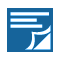 NotaActores clave de la respuesta federalSecretario de Seguridad Nacional El secretario de Seguridad Nacional coordina las actividades de preparación dentro de los Estados Unidos para responder y recuperarse de ataques terroristas, desastres importantes y otras emergencias. El secretario se coordina con las entidades federales para garantizar la unidad de los esfuerzos federales para el manejo de incidentes domésticos. Como parte de estas responsabilidades, el secretario de Seguridad Nacional proporciona al Poder Ejecutivo una arquitectura general para el manejo de incidentes domésticos. El secretario también coordina la respuesta federal a incidentes, según sea necesario.La unidad de esfuerzo difiere de la unidad de mando. Varios departamentos y agencias federales pueden tener responsabilidades legales y roles de liderazgo basados en las circunstancias únicas del incidente. La unidad de esfuerzos proporciona coordinación a través de la cooperación y los intereses comunes y no interfiere con las autoridades de supervisión, comando o estatutarias de los departamentos y agencias federales. El secretario se asegura de que las acciones federales generales estén unificadas, completas y sincronizadas para evitar brechas o fisuras en el esfuerzo global del gobierno federal. Este enfoque coordinado garantiza que las acciones federales emprendidas por el DHS y otros departamentos y agencias estén armonizadas y se apoyen mutuamente. El secretario mantiene una sólida capacidad de respuesta y experiencia en manejo de emergencias para apoyar a las agencias federales líderes durante la respuesta a un incidente doméstico y para apoyar a una agencia federal líder en el manejo de un incidente cuando lo solicite la agencia líder o lo indique el presidente.Las responsabilidades del secretario también incluyen la gestión de las amplias autoridades de "manejo de emergencias" y "respuesta" de FEMA y otros jefes de componentes del DHS; FEMA y otros componentes del DHS pueden tener roles principales de respuesta u otros roles importantes, según el tipo y la gravedad del incidente. Por ejemplo, el Servicio Secreto de los Estados Unidos es la agencia líder para el diseño, planificación e implementación de seguridad de los Eventos Especiales de Seguridad Nacional (NSSE), mientras que el subsecretario de Seguridad Cibernética y Comunicaciones coordina la respuesta a incidentes cibernéticos importantes.Administrador de FEMA El administrador es el asesor principal del presidente, del secretario de Seguridad Nacional y del Consejo de Seguridad Nacional con respecto al manejo de emergencias. Los deberes del administrador de FEMA incluyen ayudar al presidente a través del secretario a brindar la respuesta del gobierno federal a ataques terroristas y desastres mayores, incluida la gestión del funcionamiento del Centro de Coordinación de Respuesta Nacional (NRCC, por sus siglas en inglés), el apoyo efectivo de todas las Funciones de Apoyo a Emergencias (ESF, por sus siglas en inglés), y de manera más general, prepararse, protegerse, responder y recuperarse de incidentes de todo tipo de peligros. Reportando al secretario de Seguridad Nacional, el administrador de FEMA también es responsable de administrar los programas de subvenciones del DHS que apoyan las actividades de seguridad nacional.Procurador generalAl igual que otros departamentos y agencias del Poder Ejecutivo, el Departamento de Justicia y la Oficina Federal de Investigaciones (FBI, por sus siglas en inglés) se esforzarán por coordinar sus actividades con otros miembros de la comunidad del orden público y con miembros de la comunidad de inteligencia, para lograr la máxima cooperación consistente con la ley y la necesidad operativa. El procurador general tiene la responsabilidad principal de las investigaciones penales de actos terroristas o amenazas terroristas por parte de personas o grupos dentro de los Estados Unidos, o dirigidas a ciudadanos o instituciones estadounidenses en el extranjero, cuando dichos actos estén dentro de la jurisdicción penal federal de los Estados Unidos, así como ser responsable de las actividades de recopilación de inteligencia relacionadas dentro de los Estados Unidos, sujeto a la Ley de Seguridad Nacional de 1947 (según enmendada) y otras leyes aplicables, la Orden Ejecutiva 12333 (según enmendada) y los procedimientos aprobados por el procurador general en conformidad con esa Orden Ejecutiva. Actuando generalmente a través del FBI, el procurador general, en cooperación con otros departamentos y agencias federales involucradas en actividades para proteger nuestra seguridad nacional, también coordina las actividades de los otros miembros de la comunidad del orden público para detectar, prevenir, anticipar y desarticular ataques terroristas contra los Estados Unidos. Además, el procurador general, generalmente actuando a través del director del FBI, tiene la responsabilidad principal de buscar, encontrar y neutralizar las armas de destrucción masiva (WMD, por sus siglas en inglés) dentro de los Estados Unidos.El procurador general aprueba las solicitudes presentadas por los gobernadores estatales en conformidad con la Ley Federal de Asistencia para el Cumplimiento de la Ley de Emergencia para el personal y otro apoyo del orden público federal durante los incidentes. El procurador general también hace cumplir las leyes federales de derechos civiles, como la Ley de Estadounidenses con Discapacidades de 1990, la Ley de Rehabilitación de 1973 y la Ley de Derechos Civiles de 1964. Se proporciona más información sobre la función del procurador general en el Marco Nacional de Prevención y Prevención FIOP.   Secretario de Defensa El secretario de Defensa tiene autoridad, dirección y control sobre el Departamento de Defensa (DoD, por sus siglas en inglés). Los recursos del DoD pueden comprometerse cuando lo solicite otra agencia federal y lo apruebe el secretario de Defensa, o cuando lo indique el presidente. Sin embargo, ciertos funcionarios y organizaciones del Departamento de Defensa pueden brindar apoyo bajo la autoridad de respuesta inmediata, un acuerdo de ayuda mutua con la comunidad local o de conformidad con autoridades o acuerdos independientes. Cuando se autorizan los recursos del Departamento de Defensa para apoyar a las autoridades civiles, el mando de esas fuerzas permanece con el secretario de Defensa. Los elementos del Departamento de Defensa en el área de operaciones del incidente se coordinan estrechamente con las organizaciones de respuesta en todos los niveles.Secretario de Estado Un incidente doméstico puede tener implicaciones internacionales y diplomáticas que requieran coordinación y consulta con gobiernos extranjeros y organizaciones internacionales. El secretario de Estado es responsable de toda la comunicación y coordinación entre el gobierno de los Estados Unidos y otras naciones con respecto a la respuesta a una crisis doméstica. El Departamento de Estado también coordina las ofertas internacionales de asistencia y acepta o rechaza formalmente estas ofertas en nombre del gobierno de los Estados Unidos, en función de las necesidades transmitidas por los departamentos y agencias federales, como se indica en el anexo de apoyo a la coordinación internacional. Algunos tipos de asistencia internacional están previamente identificados y ya se han establecido acuerdos bilaterales. Por ejemplo, el USDA / Servicio Forestal y el Departamento del Interior tienen acuerdos bilaterales conjuntos con varios países para el apoyo a la extinción de incendios forestales. Director de Inteligencia Nacional El director de Inteligencia Nacional se desempeña como jefe de la comunidad de inteligencia, actúa como asesor principal del presidente en asuntos de inteligencia relacionados con la seguridad nacional y supervisa y dirige la implementación del Programa de Inteligencia Nacional. La comunidad de inteligencia, que comprende 17 elementos en todo el gobierno federal, funciona de acuerdo con las leyes, Órdenes Ejecutivas, regulaciones y políticas para apoyar las misiones relacionadas con la seguridad nacional del gobierno de los Estados Unidos. Proporciona una gama de productos analíticos, incluidos los que evalúan las amenazas al territorio nacional e informan la planificación, el desarrollo de capacidades y las actividades operativas de los socios y partes interesadas de la empresa de seguridad nacional. Además de los elementos de la comunidad de inteligencia con misiones específicas de seguridad nacional, la Oficina del Director de Inteligencia Nacional mantiene una serie de centros de apoyo y misiónes que brindan capacidades únicas para los socios de seguridad nacional. Otros jefes de departmentos y agencias     Varios departamentos o agencias federales desempeñan funciones primarias, de coordinación o de apoyo en la prestación de capacidades básicas de respuesta. En algunas circunstancias, otras agencias federales pueden tener un rol de liderazgo o apoyo en la coordinación de operaciones, o elementos de operaciones, de acuerdo con las autoridades legales aplicables o la designación presidencial como agencia federal líder. Nada en el Marco de Respuesta Nacional impide que ningún departamento o agencia federal ejecute sus autoridades existentes. Para todos los incidentes, los jefes de departamentos y agencias federales actúan como asesores del Poder Ejecutivo en relación con sus áreas de responsabilidad.Los departamentos y agencias federales pueden coordinar las operaciones federales bajo sus propias autoridades estatutarias, o según lo designe el presidente, y pueden activar estructuras de respuesta aplicables a esas autoridades. El jefe del departamento o agencia también puede solicitar al secretario de Seguridad Nacional que active las estructuras y elementos del Departamento de Seguridad Nacional (por ejemplo, Equipos de Asistencia para el Manejo de Incidentes y elementos del Centro Nacional de Operaciones) para brindar asistencia adicional, mientras se mantiene el liderazgo para la respuesta. Varios departamentos y agencias federales tienen autoridades para responder y declarar tipos específicos de desastres o emergencias. Estas facultades pueden ejercerse independientemente o al mismo tiempo, o formar parte de una respuesta federal coordinada por el secretario de Seguridad Nacional, de conformidad con la directiva presidencial. Los departamentos y agencias federales llevan a cabo sus autoridades y responsabilidades de respuesta dentro de la estructura general del NRF o bajo planes operativos suplementarios o complementarios. La Tabla 1 a continuación proporciona ejemplos de escenarios en los que departamentos y agencias federales específicos tienen la responsabilidad de coordinar las actividades de respuesta. Esta no es una lista exhaustiva.Cuando un departamento, agencia o componente federal del DHS tiene la responsabilidad de dirigir o administrar un aspecto importante de una respuesta coordinada por el secretario de Seguridad Nacional, esa organización es parte del liderazgo nacional para el incidente y está representada representado en organizaciones de mando y coordinación unificadas de campo, regionales y de la Sede. Pregunta y respuestaExplique que cada actor clave mantiene una amplia gama de capacidades y recursos que pueden ser necesarios para hacer frente a incidentes domésticos. Revise cada uno de los actores clave de la respuesta federal.El instructorExplicará que además del apoyo de la Ley Stafford, el NRF tiene planes operativos adicionales o complementarios para responder a amenazas o incidentes. Explicará que el gobierno federal presta asistencia inmediata para salvar vidas a los estados u otra ayuda. Indicará que la Ley de Economía permite a los departamentos y agencias federales ejecutar acuerdos reembolsables entre agencias o dentro de la misma agencia. Informará que el secretario de Seguridad Nacional puede solicitar asistencia adicional. El instructorFacilitará una discusión para evaluar la comprensión de los participantes sobre la Ley Stafford.TranscripciónTranscripción del Vídeo para solicitud de asistencia federal El gobierno federal mantiene una amplia gama de capacidades y recursos. Quizás la autoridad más conocida bajo la cual se brinda asistencia federal para incidentes importantes es la Ley Stafford. De hecho, la asistencia federal para desastres a menudo se considera sinónimo de declaraciones presidenciales y la Ley Stafford. Sin embargo, la asistencia federal bajo la Ley Stafford solo está disponible cuando el incidente excede los recursos estatales, tribales y locales. En esas circunstancias, un gobernador o un jefe ejecutivo tribal puede pedirle al presidente que declare una emergencia o un desastre mayor. Antes de que se haga una solicitud de declaración, se debe activar el plan de emergencia estatal o tribal y se deben haber tomado o iniciado todas las acciones estatales, tribales y locales apropiadas.Ejemplos de estas acciones incluyen la inspección de las áreas afectadas para determinar el alcance de los daños públicos y privados, y la realización de evaluaciones preliminares de daños conjuntas con funcionarios de FEMA para estimar los tipos y el alcance de la asistencia federal de desastre requerida.La solicitud de declaración se realiza a través del administrador regional de FEMA e incluye:Información sobre el alcance y la naturaleza de los recursos estatales o tribales que se han utilizado o se utilizarán;Una certificación del gobernador o el jefe ejecutivo tribal de que los gobiernos estatales, tribales y locales asumirán todos los costos no federales aplicables requeridos por la Ley Stafford;Una estimación de los tipos y montos de asistencia federal complementaria requerida; yPara solicitudes estatales, designación del coordinador estatal. El administrador regional de FEMA evalúa los daños y los requisitos para la asistencia federal y hace una recomendación al administrador de FEMA. El administrador de FEMA, actuando a través del secretario de Seguridad Nacional, luego recomienda un curso de acción al presidente. En circunstancias extraordinarias, el presidente puede hacer unilateralmente tal declaración para acelerar la entrega de asistencia para salvar vidas. Bajo la Ley Stafford (Título III, 42 USC 5143), luego de una declaración presidencial, el presidente nombra a un coordinador federal para ejecutar las autoridades de la Ley Stafford. El coordinador federal representa al presidente en el campo y utiliza las estructuras y el proceso especificados en el Marco de Respuesta Nacional para gestionar la respuesta.Si bien la Ley Stafford puede ser el mecanismo más familiar para el apoyo federal, no es el único. A menudo, la asistencia federal no requiere la coordinación del Departamento de Seguridad Nacional y se puede proporcionar sin una emergencia presidencial o una declaración de desastre mayor. En estos casos, los departamentos y agencias federales brindan asistencia a los estados, así como directamente a las tribus y jurisdicciones locales, de acuerdo con sus propias autoridades.Es importante señalar que el Marco de Respuesta Nacional no altera ni impide la capacidad de los departamentos y agencias federales para llevar a cabo sus autoridades de respuesta específicas. Por ejemplo, los gobiernos locales y tribales pueden solicitar asistencia directamente de la Agencia de Protección Ambiental y la Guardia Costera de los Estados Unidos bajo la Ley de Responsabilidad, Compensación y Respuesta Ambiental Integral.Además, los departamentos y agencias federales gestionan rutinariamente la respuesta a incidentes bajo sus autoridades estatutarias o ejecutivas. Un ejemplo de tal autoridad es el apoyo ne la extinción de incendios forestales proporcionado por el Servicio Forestal de los Estados Unidos. Cuando la asistencia está siendo coordinada por una agencia federal con jurisdicción primaria, el Departamento de Seguridad Nacional puede activar los mecanismos del marco para respaldar la respuesta sin asumir el liderazgo general del incidente.Además de brindar asistencia a los gobiernos locales, tribales y estatales, el Marco de Respuesta Nacional permite el apoyo federal a federal. Una entidad federal con responsabilidad y autoridad primarias para manejar un incidente puede solicitar asistencia federal bajo el Marco de Respuesta Nacional. En estas circunstancias, el Departamento de Seguridad Nacional coordina la respuesta utilizando estructuras de coordinación de múltiples agencias establecidas en el marco.El Marco de Respuesta Nacional proporciona estructuras para implementar la política de respuesta a nivel nacional y la coordinación operativa para todo tipo de incidentes domésticos. Dada su flexibilidad y escalabilidad, el marco se puede implementar para entregar los recursos al nivel necesario de coordinación entre una amplia gama de autoridades. Pregunta y respuesta¿Cuándo responden los gobiernos estatales a incidentes?Respuesta correcta: cuando un incidente se expande o tiene el potencial de expandirse más allá de la capacidad de una jurisdicción local. El instructor debe pedir cualquier ejemplo que los estudiantes tengan donde esto haya ocurrido y estar preparado para citar ejemplos. El instructorPreguntará si los participantes son capaces de definir los roles y responsabilidades de respuesta de toda la comunidad.Preguntará si alguien tiene alguna pregunta sobre cualquier tema cubierto en esta unidad.Mencionará que la próxima unidad presenta las capacidades básicas para el área de la misión de respuesta y las acciones necesarias para construir y entregar estas capacidades.Tema DuraciónUnidad 3 - Capacidades fundamentales45 minutosUnidad 3 - Estabilización de los siete servicios esenciales de la comunidad20 minutosTiempo total65 minutosLea sobre los siete servicios esenciales de la comunidad con los estudiantesServicios esenciales de la comunidadSeguridad Los servicios de cumplimiento de ley y de gobierno, al igual que los bienes asociados que mantienen la seguridad comunal, proporcionan buscadas y rescatas, evacuación, y capacidades de combatir incendios, y promover la seguridad de socorristas. Comida, agua, y refugioSistemas de apoyo que permiten el sostenimiento de vida, como el tratamiento de agua, transmisión, y sistemas de distribución; ventas de comida y redes de distribución; colección de aguas residuales y sistemas de tratamiento; al igual que refugio y agricultura.Salud y servicios médicos Infraestructura y proveedores de servicios para el cuidado médico, salud pública, movimiento de pacientes, manejo de fatalidades, salud de comportamiento, apoyo veterinario, y cadenas de suministros de salud o médicos. EnergíaProveedores de servicio de la infraestructura de electricidad, compuesta de sistemas de generación, transmisión, y distribución. Interrupciones pueden tener un efecto de limitación en el funcionamiento de otros servicios esenciales de la comunidad. ComunicacionesProveedores de servicio de la infraestructura de electricidad, compuesta de sistemas de generación, transmisión, y distribución. Interrupciones pueden tener un efecto de limitación en el funcionamiento de otros servicios esenciales de la comunidad. TransporteMúltiples formas de transporte que frecuentemente ofrecen funciones complementarias y crean redundancia, agregando a la inherente resiliencia general de las redes de transporte. Infraestructura de transporte generalmente incluye carreteras, transito masivo, ferrocarril de aviación, marítimo, tubería, y sistemas intermodales. Materiales peligrososSistemas que mitigan amenazas a la salud pública/bienestar y el medio ambiente. Esto incluye una evaluación de las instalaciones que usan, generan, y ponen en reserva substancias de riesgos, al igual que el transporte especializado de bienes y esfuerzos para identificar, contener, y remover escombros de incidentes, contaminación, aceite y otras substancias de riesgos. NotaLos servicios esenciales impulsan la respuesta, descripción de imagen Un diagrama enseñando acciones durante la fase previa al incidente, el incidente, la respuesta de incidente, y la fase de estabilización. El desarrollo de planes deliberados con objetivo de estabilización ocurre durante la fase previa al incidente. El incidente causa interrupción de servicios críticos, que lleva directamente a la fase de respuesta del incidente. El primer paso en la respuesta de incidente para evaluar inicialmente los servicios esenciales y estatus de componentes de los servicios esenciales y ajustar los objetivos de estabilización para cada servicio esencial. Después, establecer prioridades de incidente alrededor de los servicios esenciales y componentes inestables. Después, organizar acciones de respuesta alrededor de líneas de esfuerzo para cumplir prioridades y respuesta de incidente. Después, establecer logísticas y requerimientos de recursos. Después, si es necesario, reevaluar el estatus del servicio esencial, que dirige a regresar a establecer prioridades de incidente alrededor de los servicios esenciales y componentes inestables, y repetir el ciclo durante la respuesta de incidente. Una vez en la fase de estabilización, el paso final es estabilizar todos los servicios esenciales. PrevenciónProtecciónMitigaciónRespuestaRecuperaciónPlanificaciónPlanificaciónPlanificaciónPlanificaciónPlanificaciónInformación y advertencia publicaInformación y advertencia publicaInformación y advertencia publicaInformación y advertencia publicaInformación y advertencia publicaCoordinación operacionalCoordinación operacionalCoordinación operacionalCoordinación operacionalCoordinación operacionalCompartiendo inteligencia e informaciónCompartiendo inteligencia e informaciónResiliencia comunitariaReducción de vulnerabilidad de largo plazoEvaluación de riesgo y resiliencia de desastreIdentificación de riesgos y amenazasSistemas de infraestructuraSistemas de infraestructuraInterdicción e interrupciónInterdicción e interrupciónResiliencia comunitariaReducción de vulnerabilidad de largo plazoEvaluación de riesgo y resiliencia de desastreIdentificación de riesgos y amenazasTransporte criticoRespuesta ambiental/salud y seguridadServicios de manejo de fatalidadSupresión y el manejo de incendiosLogística y manejo de la cadena de suministrosServicios de cuidado en masaOperaciones de búsqueda y rescata en masaSeguridad, protección, y cumplimiento de ley en el sitioComunicaciones operacionalesSalud pública, cuidado médico, y servicios de emergencia medicaConocimiento de la situaciónRecuperación económicaSalud y servicios socialesViviendaRecursos naturales y culturales Análisis, búsqueda y detecciónAnálisis, búsqueda y detecciónResiliencia comunitariaReducción de vulnerabilidad de largo plazoEvaluación de riesgo y resiliencia de desastreIdentificación de riesgos y amenazasTransporte criticoRespuesta ambiental/salud y seguridadServicios de manejo de fatalidadSupresión y el manejo de incendiosLogística y manejo de la cadena de suministrosServicios de cuidado en masaOperaciones de búsqueda y rescata en masaSeguridad, protección, y cumplimiento de ley en el sitioComunicaciones operacionalesSalud pública, cuidado médico, y servicios de emergencia medicaConocimiento de la situaciónRecuperación económicaSalud y servicios socialesViviendaRecursos naturales y culturales Medicina forense y atribuciónControl de acceso y verificación de identidadSeguridad cibernéticaMedidas de protección físicaGestión de riesgos para programas y actividades de protecciónIntegridad y seguridad de la cadena de suministroResiliencia comunitariaReducción de vulnerabilidad de largo plazoEvaluación de riesgo y resiliencia de desastreIdentificación de riesgos y amenazasTransporte criticoRespuesta ambiental/salud y seguridadServicios de manejo de fatalidadSupresión y el manejo de incendiosLogística y manejo de la cadena de suministrosServicios de cuidado en masaOperaciones de búsqueda y rescata en masaSeguridad, protección, y cumplimiento de ley en el sitioComunicaciones operacionalesSalud pública, cuidado médico, y servicios de emergencia medicaConocimiento de la situaciónRecuperación económicaSalud y servicios socialesViviendaRecursos naturales y culturales Animar a los estudiantes a mirar el diagrama en el manual de estudiante. Lea sobre las capacidades transversales con la clase y facilite la discusión sobre ello. Capacidades transversales Planificación Objetivo: Dirige un proceso sistemático involucrando a la comunidad entera como sea apropiado en el desarrollo de enfoques ejecutables estratégicos, operacionales, y/o nivel tácticos para satisfacer los objetivos definidos. Tareas críticas: Desarrollar un plan operacional que adecuadamente identifica objetivos críticos basados en el requerimiento de planificación, proporcionar una completa e integrada imagen de la secuencia y el alcance de tareas para lograr los objetivos, y que son implementables dentro del marco de tiempo completado en el plan usando recursos disponibles. Planificación hace posible manejar el ciclo de vida de una posible crisis, determinar requerimientos de capacidad, y ayudar a las partes interesadas aprender sus papeles. Planificación incluyen:Colección, análisis, y diseminación de datos de evaluación de riesgos. Desarrollo de planes, procedimientos, ayuda mutua y acuerdos de asistencia, estrategias, y otros arreglos para realizar misiones especificas y tareas. Gobiernos a todos los niveles tienen la responsabilidad de desarrollar planes de respuesta para todas las amenazas/riesgos antes y durante un incidente. Información y advertencia publica Objetivo: Entregar información coordinada, inmediata, de confianza, y accionable para toda la comunidad entera a través del uso de métodos claros, consistentes, accesibles, y culturalmente, y lingüísticamente apropiados para efectivamente transferir información sobre cualquier amenaza y riesgo y, como sea apropiado, las acciones tomadas y la asistencia que se está haciendo disponible. Tareas críticas: Informar a todos los segmentos de la sociedad afectados de cualquier medio, incluyendo herramientas accesibles, de información critica salvavida y de sostener vida para acelerar la entrega de servicios de emergencia y ayudar al publico a tomar acciones protectoras. Entregar mensajes con credibilidad y accionables para informar servicios de emergencia continua y al pública sobre medidas protectoras y otras acciones del sostenimiento de vida y facilitar la transición de recuperación. Para una respuesta efectiva, información debe ser proporcionada a los que toman decisiones y al publico eficientemente, efectivamente, y en una manera accesible. Esto incluye: Desarrollar mensaje de contenido accesible, como por ejemplo datos de incidente, advertencias de riesgo de salud, recomendaciones previas al incidente, guía de evacuación, y otras medidas protectoras. Desarrollar estrategias para cuando, donde, como y quien entregara la información. Asegurando que todos los niveles de gobierno estén de acuerdo en los mensajes unificados.Información pública y advertencia efectiva son particularmente importante en resolver incidentes que comienzan pequeños, pero podrían evolucionar y tener grandes consecuencias. Coordinación operacional Objetivo: Establecer y mantener una estructura operacional y proceso unificado y coordinado para apropiadamente integrar todas las partes interesadas criticas y apoyar la ejecución de capacidades fundamentales. Tareas críticas: Movilizar todos los recursos críticos y establecer estructuras de mando, control, y coordinación dentro de la comunidad afectada y otros cuerpos de coordinación en comunidades de alrededor y a través de la nación y mantenerlos como sea necesario en el transcurso de un incidente. Aumentar y mantener estructuras de mando, control y coordinación, consistente con el Sistema Nacional para el Manejo de Incidentes (NIMS, por sus siglas en inglés), para satisfacer las necesidades básicas de humanos, estabilizar el incidente, y transición de recuperación. Coordinación de operaciones deben ocurrir ambos entre esos entregando las capacidades fundamentales de respuesta y esos trabajando en otras áreas de misión. Acciones específicas para cumplir con esta capacidad fundamental pueden incluir:Acciones iniciales coordinadasManejando Función de Apoyo en Emergencias (ESFs, por sus siglas en inglés) Coordinando los pedidos de apoyo adicionalIdentificando e integrando recursos y capacidades Coordinación ocurre a través de estructuras de respuesta a base de papeles claramente establecidos, responsabilidades, y reportando protocolos. Usando NIMS realza la eficiencia y efectividad de la respuesta. Ejemplo de capacidades transversales Ya que el Grupo Asesor Principal (CAGs, por sus siglas en inglés) alinea con el Sistema de Comando del Incidente (ICS, por sus siglas en inglés), poniendo las CAGs en las capacidades fundamentales es sencillo. Mientras que la jurisdicciones locales y estatales desarrollan CAGs, ellos están incluyendo a la comunidad entera enfocada a través del espectro de planificación, información y advertencia pública, y coordinación operacional. Durante una respuesta de desastre, cuando se afronta a la falta de capacidades de comunicaciones electrónicas, servicio local de la incapacidad y proveedores de apoyo crean una manera híbrida para diseminar información de desastre por combinar elementos de una lista y el uso de mensajeros para notificar a todos los consumidores importantes de información de desastre. En otro ejemplo de planificación y coordinación operacional, el CAG rápidamente localizo una variedad de artículos críticos para uso de ocupantes del refugio que tenían una variedad de necesidades de acceso y funcionamiento.Artículos incluyeron asistentes de accesibilidad sencillos como sillas para la regadera y tapetes resistentes a tropiezos. Compartir recursos de desastre en la comunidad entera logra la capacidad de satisfacer las necesidades previamente insatisfechas de seguridad e higiene a través de recursos comunitarios compartidos. Historias similares han ocurrido en un numero de respuestas de desastre a través de los Estados Unidos durante el 2015 y en otros años. Ya que el CAG cabe ordenadamente en el NIMS y el Sistema de Comando del Incidente (ICS, por sus siglas en inglés) bajo el asesor de integración de discapacidades, la información colectada, analizada, y reportada es una parte integral de un sistema que ya está en su lugar. Uso de CAGs es resumido en la respuesta y recuperación FIOPs y los marcos de referencia, y el desarrollo de CAG es parte del plan anual de rendimiento de los miembros de integración de discapacidades en FEMA HQ y de los especialistas regionales de integración de discapacidades en cada región FEMA. Animar a los estudiantes aprender mas sobre cada una de las tareas leyendo en su manual de estudiante. Transporte crítico Objetivo: Proporcionar transporte (incluyendo acceso y accesibilidad de infraestructura para servicios de transporte) para objetivos de prioridad de respuesta, incluyendo la evacuación de personas y animales y la entrega de respuesta vital de personal, equipo, y servicios de áreas afectadas. Tareas críticas: Monitorear y reportar el estatus de y los daños al sistema de transporte e infraestructura. Identificar soluciones temporales de transporte alternativo para ser implementado cuando los sistemas principales o rutas no están  disponibles o están abrumadas. Implementar medidas apropiadas de tráfico aéreo y del manejo aeroespacial. Coordinar las renuncias y excepciones reguladoras. Proporcionar la coordinación de largo plazo de la restauración y recuperación de los sistemas afectados de transporte e infraestructura si requerido. Asegurar que las necesidades humanas básicas se cumplan, estabilizar el incidente, hacer la transición a la recuperación para un área afectada, y restaurar servicios básicos y funcionalidad de la comunidad. Aclarar escombros de cualquier tipo de ruta (por ejemplo, calle, carril, aeródromo, instalación del puerto, camino acuático) para facilitar operaciones de respuesta. Operaciones de búsqueda y rescate en masaObjetivo: Entregar a los sobrevivientes en necesidad capacidades de búsqueda y rescate tradicional y atípico, incluyendo personal, servicios, animales, y bienes, con la meta de salvar el mas grande numero de vidas en peligro de extinción en el más corto tiempo posible. Tareas críticas: Conducir operaciones de búsqueda y rescate para localizar y rescatar personas angustiadas, basado en los requerimientos de autoridades estatales y locales. Iniciar operaciones comunitarias de apoyo para la búsqueda y rescate a través de un área ampliamente dispersa geográficamente. Asegurar que los equipos locales, regionales, e internacionales se desplieguen sincronizadamente para reforzar esfuerzos continuos de búsqueda y rescate y den paso a la recuperación. Respuesta ambiental/salud y seguridadObjetivo: En apoyo a las operaciones de respuesta y las comunidades afectadas, medidas de conducta apropiada para asegurar la protección de salud y seguridad publica y los trabajadores, al igual que el ambiente, de todos los riesgos. Tareas críticas: Identificar, evaluar, y mitigar la salud y seguridad de trabajadores de riesgo y diseminado la guía y recursos de salud y seguridad para trabajadores de respuesta y recuperación.Minimizar la exposición pública de riesgos ambientales a través de la evaluación de riesgos e implementación de acciones protectoras públicas. Detectar, evaluar, estabilizar, y limpiar los lanzamientos de aceite y materiales de riesgos al medio ambiente, incluyendo edificios/estructuras, y el manejo de desperdicio apropiado. Identificar, evaluar, e implementar medidas de prevención y minimizar impactos al medio ambiente, recursos naturales y culturales, y propiedades históricas de todos los riesgos de emergencias y operaciones de respuesta.Seguridad, protección, y cumplimiento de ley en el sitioObjetivo: Asegurar un medio ambiente seguro a través del cumplimiento de ley y relacionado con operaciones de seguridad y protección para personas y comunidades localizados dentro de las áreas afectadas y también la respuesta de personal involucrado en operaciones de socorro y de substinencia. Tareas críticas: Establecer un medio ambiente seguro en un área afectada.Proporcionar y mantener seguridad en el sitio y satisfacer las necesidades de protección de la población afectada sobre un área dispersa geográficamente mientras se elimina y mitiga aún más riesgo a él daño de personas, propiedad, y medio ambiente. Manejo de servicios de fatalidadObjetivo: Proporcionar servicios de manejo de fatalidad, incluyendo recuperación de restos de muertos y identificación de víctimas, trabajando con autoridades locales, estatales, tribales, territoriales, área insular, y federales para proporcionar procesos de mortuoria, almacenaje temporal o soluciones de internación permanentes, compartiendo información con servicios de cuidado en masa para el propósito de reunificar miembros de familia y cuidadores con personas/restos desaparecidos y proporcionar asesoramiento para afligido. Tareas críticas: Establecer y mantener operaciones para recuperar un numero significante de fatalidades sobre un área geográficamente dispersa. Mitigar los riesgos de los restos, facilitar el cuidado para los sobrevivientes, y regresar los restos para disposición final. Comunicaciones operacionales Objetivo: Asegurar de cualquier y todos los medios disponibles la capacidad para comunicaciones a tiempo entre y en medio de las comunidades afectadas en el área de impacto y todas las fuerzas de respuesta, en apoyo de seguridad, conocimiento de la situación, y operaciones.Tareas críticas: Asegurar que la capacidad para comunicarse con ambos la comunidad de respuesta de emergencia y las poblaciones afectadas y establecer comunicaciones interoperables de voz y datos entre los primeros socorristas locales, estatales, tribales, territoriales, y federales.Reestablecer suficiente infraestructura de comunicaciones dentro de áreas afectadas para apoyar actividades continuas de substinencia, proporcionar necesidades básicas de humanos, y hacer la transición a la recuperación. Reestablecer las redes de información crítica, incluyendo redes de la compartición de información de seguridad cibernética, para poder informar el conocimiento de la situación, permitir la respuesta de incidente, y apoyar la resiliencia de sistemas claves. Manejo de incendios y supresión Objetivo: Proporcionar capacidades estructurales, tierra salvaje, y extinción de incendios especializadas para manejar y reprimir incendios de todos tipos, clases, y complejidades mientras se protegen las vidas, propiedades, y el medio ambiente en el área afectada. Tareas críticas: Proporcionar la primera respuesta tradicional o servicios de ataque inicial para la extinción de incendios.Conducir ataque de extinción de incendios expandido o extendido y apoyar operaciones a través de una respuesta coordinada con el manejo de incendios y recursos especializados en supresión de incendios.Asegurar el despliegue coordinado y apropiado del manejo de incendios locales, regionales, nacionales, e internacionales y los recursos de supresión para reforzar esfuerzos de la extinción de incendios y mantener un nivel apropiado para la protección de incendios subsecuentes.Manejo de cadena de suministros y logísticaObjetivo: Entrega de materias primas, equipo, y servicios esenciales para apoyar a las comunidades y sobrevivientes impactados, incluir el apoyo de la electricidad y combustible de emergencia, al igual que la coordinación de acceso a los productos básicos de la comunidad. Sincronizar capacidades de logística y permitir la restauración de cadenas de suministros impactados. Tareas críticas: Movilizar y entregar recursos gubernamentales, no gubernamentales, y del sector privado dentro y fuera del área afectada para salvar vidas, sostener vidas, satisfacer necesidades humanas básicas, estabilizar el incidente, y facilitar la integración de esfuerzos de recuperación, para incluir moviendo y entregando recursos y servicios para satisfacer las necesidades de los sobrevivientes de desastres. Mejorar recursos y servicios de apoyo públicos y privados para un área afectada. Sistemas de infraestructura* Objetivo: Estabilizar funciones de infraestructura critica, minimizar amenazas de salud y seguridad, y restaurar eficientemente y revitalizar sistemas y servicios para apoyar una comunidad viable y resiliente.Tareas críticas: Reducir y estabilizar amenazas de infraestructura inmediatas para la población afectada, que incluya los sobrevivientes de la zona fuertemente dañada, comunidades cercanas que podrían ser afectadas por efectos en cascada, y apoyo de instalaciones de cuidado en masa y centros de procesos de evacuación con un enfoque en servicios de sostenimiento de vida y cuidado colectivo. Reestablecer infraestructura critica dentro de las áreas afectadas para apoyar operaciones de respuesta de emergencia continuas, sostenimiento de vida, funcionalidad de la comunidad, y la transición a la recuperación. Proporcionar el aclaramiento, removimiento y la disposición de escombros. Formalizar asociaciones con gubernamental y del sector privado incidente cibernético o equipos de respuesta de emergencia para aceptar, triaje, y responder colaborativamente a los impactos en cascada en una manera eficiente. *Esta capacidad fundamental es compartida con el área de misión de recuperación. Salud pública, cuidado médico, y servicios de emergencia médicaObjetivo: Provide lifesaving medical treatment via Emergency Medical Services and related operations and prevent additional disease and injury by providing targeted public health, medical, and behavioral health support and products to all affected populations. Tareas críticas: Entregar contramedidas medicas a poblaciones expuestas. Completar triaje y estabilización inicial de enfermedades o damnificados y comenzar cuidado definitivo para esos que probablemente van a sobrevivir y beneficiar de este cuidado.Desarrollar intervenciones de salud publica para mantener y mejorar la salud de individuos puestos en riesgo por las interrupciones en el cuidado medico y redes de apoyo societal.Regresar recursos de oleada médica a niveles previas al incidente, completar evaluaciones de salud, e identificar procesos de recuperación. Servicios de cuidado en masa Objetivo: Proporcionar sostenimiento de vida y servicios humanos a la población afectada, para incluir hidratación, alimentación, refugio, vivienda temporal, apoyo para evacuados, reunificación, y distribución de suministros de emergencia. Tareas críticas: Mover y entregar recursos y capacidades para satisfacer las necesidades de sobrevivientes de desastre, incluyendo individuos con acceso y necesidades funcionales. Establecer, personal y equipo de refugio de emergencia y otras opciones de viviendas temporales, asegurando que los refugios y las unidades de vivienda temporales sean físicamente accesibles para individuos con discapacidades y otros con acceso y necesidades funcionales. Moverse de cuidado colectivo a alternativas de cuidado no colectivo, y proporcionar asistencia de relocalización o soluciones de viviendas temporales para familias que no pueden regresar a sus hogares previos al desastre. Conocimiento de la situación Objetivo: Proporcionar a todos los que toman decisiones con información relevante sobre la naturaleza y el alcance del riesgo, cualquier efecto de cascada, y el estatus de respuesta. Tareas críticas: Entrega información suficiente para informar la toma de decisión sobre las actividades de socorro y substinencia, y involucrar recursos gubernamentales, del sector privado, y cívicas dentro y fuera del área afectada para atender las necesidades básicas humanas y estabilizar el incidente. Entrega información mejorada para reforzar actividades continuas de socorro y de substinencia, e involucrar recursos gubernamentales, del sector privado, y cívicas dentro y fuera del área afectada para atender las necesidades básicas humanas, estabilizar el incidente, y hacer la transición de recuperación. Repaso de conocimientos 1El instructor va a dividir los servicios esenciales de la comunidad entre los grupos y pedir que cada grupo describa el tipo de servicios representado por cada servicio esencial. Proporciona servicios básicos cubiertos por cada servicio esencial. Seguridad Comida, agua, y refugioSalud y servicios médicos Energía (electricidad y combustible)ComunicacionesTransporte Materiales peligrosos (proporcione ejemplos aqui) Las siguientes son capacidades fundamentales para la misión de área de respuesta: transporte crítico, respuesta/salud ambiental y manejo de seguridad de incendios y supresión, manejo de servicios de fatalidad, sistemas de infraestructura, manejo de logística y cadena de suministros, servicios de cuidado en masa, operaciones de búsqueda y rescate de masa en el sitio, seguridad, protección, y cumplimiento de ley, comunicaciones operacionales, coordinación operacional, planificación, salud pública, cuidado de salud, y servicios de emergencia médica, información y advertencia publica, y conocimiento de la situación. Repaso de conocimientos 1Proporciona servicios básicos cubiertos por cada servicio esencial: SeguridadComida, agua, y refugioSalud y servicios médicos Energía (electricidad y combustible)ComunicacionesTransporte Materiales peligrosos Esté preparado para discutir tu respuesta. Animar a los estudiantes a leer sobre las otras áreas de misión en el manual de estudiante y para visitar www.fema.gov/national-planning-frameworks para aprender más. La respuesta del área de misión no existe en el vacío. Para que el manejo de emergencias sea efectivo, todas las cinco áreas de misión deben trabajar juntas en una manera integrada para lograr la meta de un nación segura y resiliente. Ahora que tu estas familiarizado con la coordinación clave y las estructuras de operaciones de apoyo para respuesta, vamos a mirar como el área de misión de respuesta integra con otras áreas de misión. La respuesta de emergencia efectiva requiere que las estructuras de coordinación para respuesta se puedan enlazar a y compartir la información con esos en las otras áreas de misión. Establecer relaciones de trabajo cercanas, líneas de comunicación, y protocolos de coordinación entre organizaciones de protección, prevención, mitigación, respuesta, y recuperación facilitan este proceso.   Prevención Organizaciones de respuesta coordinan con esos responsables de prevenir actos de terrorismo inminentes o de ataque (por ejemplo, un incidente significante cibernético causando impactos físicos en cascada) para comprender ambos el potencial y amenazas específicas y prepararse adecuadamente por crear planes para amenazas generales y planes de acción en crisis para amenazas creíbles. Cuando un incidente puede haber sido causado por un acto intencional, organizaciones de respuesta coordinan cercanamente con las agencias de cumplimiento de ley para atribuir la causa y prevención adicional de instantes de seguimiento. Agencias de respuesta coordinan con las agencias de cumplimiento de ley para permitir que ellas mismas se preparen, entrenen, y planeen la entrega de capacidades para el manejo de consecuencia.Agencias de respuesta deben coordinar con los dueños de las propiedades impactadas por un incidente particular a quien tienen la primera responsabilidad para la prevención, protección y respuesta. Protección La protección de sistemas de infraestructura crítica y la implementación de planes para la restauración rápida de actividades comerciales y operaciones de infraestructura critica son aspectos cruciales de la misión del área de protección. Muchos de los 16 sectores de infraestructura crítica dentro de la misión del área de protección también son representadas en la misión del área de respuesta. Los planes de infraestructura existente y mecanismos de coordinación (por ejemplo, agencias o concilios de sector especifico) proporcionan una base sólida para fortalecer los planes y capacidades de respuesta de incidente. Como parte del plan nacional de la protección de infraestructura, socios del sector publico y privado en cada uno de los 16 sectores críticos de infraestructura y agencias a todos los niveles de gobierno han desarrollado y mantenido planes de sector específicos que se enfocan en las condiciones únicas de operación y del paisaje de riesgo dentro de ese sector.Agencias de respuesta deberían utilizar los constructos de coordinación del sector (por ejemplo, agencias de sector especificas o concilios de coordinación) para obtener consejos y recomendaciones sobre las vulnerabilidades sistemáticas, interdependencias intersectoriales, y retos a nivel de sector que podrían impedir la restauración. Impactos a infraestructura pueden resultar en una necesidad para el manejo de consecuencias (por ejemplo, ataques cibernéticos). MitigaciónEsfuerzos efectivos de mitigación directamente limitan el impacto de una emergencia, desastre, o ataque sobre los servicios esenciales de la comunidad y sistemas, así reducen la escala requerida de capacidades de respuesta para un incidente. La estrategia de inversión nacional de mitigación recomienda acciones para todas las partes interesadas nacionales involucrados en resiliencia de desastre para reducir riesgos a e impactos a servicios esenciales, edificios, infraestructura, ecosistemas, y recursos culturales, históricos y naturales. Organizaciones de planificación, respuesta, y regulatorias coordinan para reducir riesgos a infraestructura critica por evaluar las posibles amenazas, animar resiliencia de infraestructura, y planificación de redundancia en servicios. Estas organizaciones a menudo tienen información y los datos sobre las amenazas y riesgos que pueden ser compartidos con personal de respuesta para mejorar la respuesta de planificación y ejecución. Operaciones de respuesta deberán aprovechar esas organizaciones con acciones de gestión de riesgo para cerciorarse de las amenazas y riesgos, entender las vulnerabilidades, y predecir servicios esenciales e impactos o necesidades de sobrevivientes para permitir más operaciones convenientes de respuesta.Oportunidades para reducir los futuros riesgos son un elemento importante para construir resiliencia nacional.  Recuperación Mientras las actividades de respuesta continúan, operaciones de recuperación deben empezar. Aplicando los constructos de servicios esenciales de la comunidad permite que funcionarios de respuesta puedan más efectivamente identificar los requerimientos y la secuencia de pasos en el proceso de recuperación, incluyendo actividades que apoyan la economía, enfocándose en áreas vitales de apoyo comunitario. Esto incluye proporcionar servicios esenciales de salud y seguridad pública; restaurar sistemas de servicios públicos interrumpidos y otros servicios esenciales; reestablecer rutas de transporte y otra infraestructura (por ejemplo, agricultura), proporcionar comida, agua, y refugio para esos desplazados por un incidente; protección de recursos naturales y culturales y asegurar cumplimiento ambiental; asegurando acceso de igualdad a servicios de acuerdo a las leyes aplicables; reunificando a niños, adultos, y mascotas que han sido separadas de sus familiares/guardianes; y la reapertura de escuelas y centros de guarderías para el cuidado de niños. Organizaciones de respuesta son responsables de establecer condiciones que fomentan una rápida y fluida integración de operaciones de recuperación y establecen condiciones que permiten una comunidad de recuperación. Apoyo efectivo de recuperación también depende de la compartición de información exitosa entre el ESF y las sies Funciones de Apoyo en la Recuperación (RSF, por sus siglas en inglés) bajo el Marco Nacional de Recuperación por Desastre (NDRF, por sus siglas en inglés).Programas de recuperación – incluyendo refugio y vivienda, coordinación de organización de voluntarios, el manejo de donativos, prestamos o asistencia para negocios pequeños y agricultura, al igual que otra asistencia para desastre – a menudo apoyan los objetivos de respuesta y recuperación. Explique a los estudiantes que una tabla accesible esta disponible en el manual de estudiante para esos que necesitan acceso a los datos de esta tabla. Relación a otras capacidades básicasLa siguiente lista explica la relación entre los servicios esenciales y las capacidades básicas.SeguridadPlanificación Información y advertencia pública Coordinación operacional Conocimiento de la situación Respuesta/salud ambientalManejo de incendios y supresión Seguridad, protección, y cumplimiento de ley en el sitioOperaciones de búsqueda y rescate en masaSalud pública, cuidad de salud, y servicios de emergencia médicaComida, agua, y refugioPlanificación Información y advertencia pública Coordinación operacional Conocimiento de la situación Manejo de logística y cadena de suministros Servicios de cuidado en masa Energía (electricidad y combustible)Planificación Información y advertencia publica Coordinación operacional Conocimiento de la situación Manejo de logística y cadena de suministros Salud y servicios médicos Planificación Información y advertencia pública Coordinación operacional Conocimiento de la situación Servicios de manejo de fatalidadRespuesta/salud ambientalManejo de logística y cadena de suministros Servicios de cuidado en masa Salud pública, cuidad de salud, y servicios de emergencia médicaComunicacionesPlanificación Información y advertencia pública Coordinación operacional Conocimiento de la situación Comunicaciones operacionales Transporte Planificación Información y advertencia pública Coordinación operacional Conocimiento de la situación Sistemas de infraestructuraTransporte críticoMateriales peligrososPlanificación Información y advertencia pública Coordinación operacional Conocimiento de la situación Respuesta/salud ambientalRepaso de conocimientos 2¿Durante la respuesta, porque es la estabilización de servicios esenciales el principal esfuerzo?La respuesta correcta es: para reducir las amenazas y riesgos a la salud pública, la economía y la seguridad. Repaso de conocimientos 2¿Durante la respuesta, porque es la estabilización de servicios esenciales el principal esfuerzo? Repaso de conocimientos 3Ponga a los estudiantes a leer la pregunta, discutirla, y contestarla en su manual del estudiante. Planificación es una capacidad básica que hace posible manejar el ciclo de vida de una posible crisis, determinar los requerimientos de capacidad, y ayudar a las partes interesadas aprender sobre sus papeles. Repaso de conocimientos 3¿Cual capacidad básica hace posible manejar el ciclo de vida de una posible crisis, determinar capacidades de requerimientos, y ayudar a las partes interesadas aprender sobre sus papeles?Esté preparado para discutir su respuesta.TemaDuraciónUnidad 4 - Coordinación de estructuras y planificación operativa30 minutosUnidad 4 - Estabilización de los siete servicios esenciales de la comunidad20 minutosTiempo total50 minutosExpresar que los diferentes niveles de gobierno se coordinan para lograr los mejores resultados durante incidentes y operaciones. Revise los beneficios de coordinar estructuras para toda la comunidad:Abordar los requisitos del área de la misión de respuestaFacilitar la resolución de problemasMejorar el acceso a los recursos de respuestaFomentar la coordinación antes y después de un incidente Explique a los participantes que el audio explica la importancia de coordinar las estructuras.Instrucciones para reproducir el audio: el audio se reproduce automáticamente al ingresar al visual. Si no es así, active el audio haciendo clic en la imagen en el modo Presentación de diapositivas. Si hace clic por segunda vez en el audio, se detendrá. El audio no funcionará a menos que esté en el modo Presentación de diapositivas.El tiempo total del audio es de 0:30.Explicar que el sector privado ayuda a las agencias gubernamentales a priorizar las misiones de apoyo para ayudar en las operaciones de respuesta de infraestructura y negocios.Explique que el NIMS y el ICS son importantes porque los socorristas utilizan las estructuras para administrar y respaldar las operaciones de respuesta. Repase la gráfica con los participantes.NotaEOCLa coordinación de múltiples agencias en los EOC no se limita a los empleados participantes del gobierno. El EOC puede fomentar la participación de muchos elementos de la comunidad, incluidos:El sector privado ONGAcademiaAsociacionesOrganizaciones raciales y étnicas Expertos en accesos y necesidades funcionalesEstos elementos comunitarios, a su vez, a menudo mantienen sus propias estructuras, como los EOC no gubernamentales o del sector privado.NotaGrupos de coordinación de múltiples agenciasEl manejo de incidentes también puede involucrar a grupos de coordinación de múltiples agencias (grupos MAC).Un grupo MAC está compuesto por altos funcionarios, como administradores de agencias, ejecutivos o sus designados, que están autorizados para representar o comprometer recursos y fondos de la agencia en apoyo de las actividades del incidente.Un grupo MAC actúa como un cuerpo ejecutivo o de nivel de políticas durante los incidentes, apoyando la priorización y asignación de recursos, y permitiendo la toma de decisiones entre los funcionarios electos y designados y aquellos responsables en el manejo del incidente. En algunas comunidades y jurisdicciones, los grupos MAC están ubicados en o cerca de los EOC para autorizar recursos adicionales, aprobar autoridades de emergencia y brindar orientación sobre problemas emergentes.Indique que el comandante de incidentes local determina qué recursos o capacidades adicionales se necesitan.Revise las características de EOC que se enumeran en la diapositiva.Opcional: revise las notas para el EOC y grupos de coordinación de múltiples agencias con los participantes.Indique que los EOC se activan según sea necesario para apoyar a los EOC locales y para ayudar a garantizar que los socorristas tengan los recursos que necesitan para llevar a cabo las actividades de respuesta. Explique que el Grupo de Coordinación de Asistencia Tribal (TAC-G) es un grupo MAC que ayuda a tribus reconocidas a nivel federal durante emergencias.Explique que cuando un incidente supera la capacidad de los recursos locales o estatales, el gobierno federal puede utilizar las estructuras de gestión descritas en el NRF. Describa que los anexos del ESF definen las modalidades de participación del departamento y las agencias.Explique que la Ley Stafford complementa el plan.Transición: Informe a los participantes que revisará que el centro de operaciones de apoyo federal brinde la asistencia.  Explique que hay 9 centros de operaciones de campo.6 de esos centros funcionan bajo DHS/FEMA y son:Agencia de Seguridad de Infraestructura y Ciberseguridad (CISA)Centro de Coordinación de Operaciones Integradas (CIOCC)Centro Nacional de Operaciones (NOC)Centro Nacional de Coordinación de Respuesta (NRCC)Centro de Coordinación de Respuesta Regional (RRCC)Oficina de Operación en Desastres (JFO) NotaAdditional Information for Federal Operations Centers DHS/FEMAAgencia de Seguridad de Infraestructura y Ciberseguridad (CISA) Centro de Coordinación de Operaciones Integradas (CIOCC) El CIOCC está compuesto por el Centro Nacional de Integración de Comunicaciones y Ciberseguridad, el Centro Coordinador Nacional de Infraestructura y el Centro Coordinador Nacional de Comunicaciones. Es el punto focal para los socios federales, el sector privado y los gobiernos locales, estatales, tribales y territoriales para obtener conocimiento de la situación, asistencia técnica e información integrada y procesable para asegurar y defender la infraestructura cibernética, física y de comunicaciones de la nación. El CIOCC opera las 24 horas del día para integrar, coordinar y compartir información de riesgos y amenazas con la comunidad de infraestructura crítica, realizar análisis de consecuencia de incidentes que afectan la infraestructura crítica, informar la toma de decisiones, proporcionar experiencia técnica para abordar las amenazas cibernéticas y las interrupciones de las comunicaciones, y coordinar la infraestructura. -apoyo relacionado con esfuerzos federales de respuesta más amplios.Centro Nacional de Operaciones (NOC)La mayoría de los departamentos y agencias a nivel de gabinete tienen al menos un centro de operaciones a nivel de la Sede. Una amplia gama de dichos centros mantienen el conocimiento de la situación dentro de sus áreas funcionales y brindan información relevante al Centro Nacional de Operaciones del DHS (NOC). Para obtener información adicional, lea la sección de notas para obtener más información.Centro Nacional de Coordinación de Respuesta (NRCC)Un componente clave del Centro Nacional de Operaciones es el Centro Nacional de Coordinación de Respuesta (NRCC). El NRCC: Es el punto focal de FEMA para la coordinación de recursos nacionalesProporciona una coordinación general del manejo de emergenciasLleva a cabo la planificación operativaDespliega equipos a nivel nacionalCrea y mantiene una imagen operativa comúnPara obtener información adicional, lea la sección de notas para obtener más información. Centro de Coordinación de Respuesta Regional (RRCC)Cada una de las 10 oficinas regionales de FEMA mantiene un Centro de Coordinación de Respuesta Regional (RRCC). Un RRCC es un centro de coordinación que se expande para convertirse en una instalación interinstitucional en previsión de un incidente grave o inmediatamente después de un incidente. Cuando se activan, los RRCC son centros de coordinación de múltiples agencias que cuentan principalmente con personal regional de FEMA y son apoyados por ESF activados.Operando bajo la dirección del administrador regional de FEMA, el personal dentro de los RRCC coordina los esfuerzos de respuesta regional federal y mantiene la conectividad con la Sede de FEMA y con los EOC estatales, centros de fusión estatales y de áreas urbanas importantes, Juntas Ejecutivas Federales, gobiernos tribales y otros centros de coordinación y operaciones federales, tribales y estatales que podrían contribuir al desarrollo de la conciencia situacional.Oficina de Operación en Desastres (JFO)La coordinación unificada generalmente se dirige desde una Oficina de Operación en Desastres o JFO. Un JFO es una instalación federal temporal que proporciona una ubicación central para la coordinación de los esfuerzos de respuesta del sector privado, las ONG y todos los niveles de gobierno. Aunque el JFO utiliza una estructura ICS, no gestiona las operaciones en escena. Más bien, la JFO brinda apoyo a los esfuerzos en escena.La JFO proporciona una ubicación central para la coordinación de los gobiernos federales, estatales, tribales y locales y las organizaciones del sector privado y no gubernamentales con la responsabilidad principal de respuesta y recuperación.NotaInstalaciones regionales federalesLa mayoría de los departamentos y agencias federales tienen oficinas regionales o de campo que pueden participar con los gobiernos estatales y locales en la planificación de incidentes y proporcionar recursos de respuesta cuando ocurre un incidente en su jurisdicción.En incidentes de mayor escala, estas oficinas regionales y de campo pueden proporcionar los recursos de respuesta inicial con apoyo adicional proporcionado por otras oficinas de departamentos y agencias en todo el país. NotaEjemplo de estructuras de coordinación en apoyo de la respuesta a emergenciasLos especialistas regionales en integración de discapacidades (RDIS, por sus siglas en inglés) brindan capacitación técnica y asistencia en eventos ajenos a la Ley Stafford, como visitas papales, juegos del Super Bowl, etc. Los expertos en temas de discapacidad (SME, por sus siglas en inglés) asesoran sobre el acceso físico en las rutas de viaje, la salida accesible para una evacuación rápida, señalización adecuada para alertar a las personas con discapacidades sobre anuncios, subtítulos e intérpretes de lenguaje de señas americano para ayudar a garantizar que todos los ciudadanos tengan el mismo acceso y participación.El apoyo y coordinación de operaciones ayudan a garantizar que las personas que controlan el evento o incidente tengan todas las herramientas necesarias. Los RDIS conocerán los recursos en sus regiones, en otras regiones y en todo el país, a través de las redes de grupos asesores centrales (CAG) tribales, locales, regionales y estatales y las organizaciones nacionales asociadas a la discapacidad.FEMA tiene la libertad de acceder cualquier recurso dentro del gobierno federal bajo ciertas condiciones y circunstancias específicas. Las actividades de Búsqueda y Rescate Urbano (USAR) serían un ejemplo. Incluso en los casos en los que FEMA puede no tener la autoridad para acceder a los recursos directamente, es posible que tengan conocimiento y puedan referir personas en un rol de coordinación operativa a una entidad que sí tenga los recursos necesarios. Un ejemplo podría ser el apoyo aéreo para una operación policial estatal o federal. NotaInformación adicional para los centros de operaciones federalesCentro de Operaciones e Información Estratégica (SIOC) El SIOC actúa como el Centro de Operaciones de Emergencia del FBI en todo el mundo. El SIOC: Mantiene el conocimiento de la situación de amenazas criminales o terroristas, incidentes críticos y crisis, tanto extranjeras como domésticas, independientemente de la causa u origen.Proporciona a los ejecutivos de las oficinas centrales del FBI, las oficinas de campo domésticas y los agregados legales en el extranjero notificación y difusión oportuna de información estratégica.Comparte información e inteligencia con otros EOC en todos los niveles de gobierno.Proporciona un lugar seguro para respaldar la gestión de crisis, el monitoreo de eventos especiales y operaciones importantes.Proporciona comando, control, conectividad de comunicaciones y una imagen operativa común para administrar las respuestas operativas y los activos del FBI en cualquier parte del mundo.En caso de una crisis, el SIOC establece el Centro de Mando de la sede y desarrolla la conectividad con los Centros de Mando de Campo y los Centros de Operaciones Conjuntas.Centro de Operaciones Conjuntas (JOC)En respuesta a amenazas o incidentes importantes que involucren delitos federales bajo la jurisdicción penal de los Estados Unidos, el FBI puede establecer un JOC, un centro regional de investigación, inteligencia y operaciones interinstitucional multijurisdiccional para dirigir y coordinar la respuesta de las fuerzas del orden público, las operaciones de investigación y actividades de inteligencia relacionadas.El JOC está dirigido por un comandante en escena del FBI y cuenta con el apoyo de un grupo de comando federal, estatal, local, territorial y tribal y un grupo de gestión de consecuencias, según corresponda. El JOC es el lugar desde el cual el FBI dirige y coordina la respuesta operativa de la aplicación de la ley, la aplicación de la ley en la escena y las actividades de investigación e inteligencia relacionadas.Para obtener información adicional, lea la sección de notas para obtener más información. NotaInformación adicional para los centros de operaciones federalesCentro de Comando Militar Nacional (NMCC)El NMCC del Departamento de Defensa es el punto focal de la nación para el monitoreo y la coordinación continuos de las operaciones militares en todo el mundo. Apoya directamente a los comandantes combatientes, al presidente de los jefes de personal conjunto, al secretario de Defensa y al presidente al mando de las Fuerzas Armadas de los Estados Unidos en contingencias en tiempo de paz y guerra.El NMCC participa en una amplia variedad de actividades, que van desde la alerta de misiles y la evaluación de ataques hasta la gestión de operaciones en tiempo de paz, como el apoyo a la defensa de las autoridades civiles durante emergencias nacionales.Política Nacional - El Consejo de Seguridad NacionalEl Consejo de Seguridad Nacional es el principal órgano de políticas para la consideración de cuestiones de política de seguridad nacional que requieren la determinación presidencial. El Consejo de Seguridad Nacional:Asesora y ayuda al presidente a integrar todos los aspectos de la política de seguridad nacional que afecta a los Estados Unidos.Es el principal medio del presidente para coordinar los departamentos y agencias del Poder Ejecutivo en el desarrollo e implementación de la política de seguridad nacional.Pregunta y respuestaPida a los alumnos que lean la pregunta, la analicen y la respondan en el manual del estudiante.Las respuestas correctas deben incluir: abordar los requisitos del área de la misión de respuesta, mejorar el acceso a los recursos de respuesta, facilitar la resolución de problemas, EOC comercial y fomentar la coordinación antes y después de un incidente.NotaPlanificación federalEstos planes (uno para cada área de misión) describen el concepto de operaciones para integrar y sincronizar las capacidades federales existentes a nivel nacional para apoyar los planes locales, estatales, tribales, territoriales, del área insular y federales. Los departamentos, agencias, estructuras de coordinación y asociaciones entre agencias federales deben utilizar los FIOP como guía para la planificación operative.Supuestos de planificaciónLos factores de planificación detallados para el FIOP de Respuesta se enfocan en los impactos asociados con una emergencia o desastre a gran escala que podría ocurrir en cualquier lugar dentro de los Estados Unidos, sus territorios o áreas insulares, y que podría resultar en una cantidad sustancial de muertes y lesiones, pérdida de propiedad generalizada e interrupción de servicios esenciales en una gran área geográfica.Si bien el FIOP de respuesta contiene suposiciones para cada una de las capacidades básicas de respuesta, algunos de las suposiciones generales incluyen lo siguiente:Se producirán múltiples incidentes o ataques catastróficos con poca o ninguna advertencia.Los incidentes generalmente se manejan en los niveles geográficos, organizacionales y jurisdiccionales más bajos posibles.Las actividades de manejo de incidentes se iniciarán y llevarán a cabo utilizando los principios contenidos en NIMS. Se necesitará la experiencia y las capacidades combinadas del gobierno en todos los niveles, el sector privado y las ONG para responder a un incidente catastrófico. La planificación operativa lleva la operación desde donde está con evaluaciones de la situación hasta donde debe ir, según el funcionario superior de área y / o el FCO. Los planificadores de FEMA tienen una gran cantidad de conocimientos sobre recursos locales, nacionales e incluso internacionales. Los FIOP se ocupan de la planificación interinstitucional federal, lo que permite a FEMA ayudar a las jurisdicciones a identificar los recursos de apoyo sobre los cuales FEMA puede no tener control pero a los que, a través de FEMA, las jurisdicciones pueden tener acceso desde otras agencias federales. En un desastre reciente en un lugar remoto, el área de impacto fue una pequeña isla que tenía recursos limitados. Utilizando un enfoque de círculos concéntricos, se identificaron recursos en islas en círculos que se ensanchaban sucesivamente en la dirección general del territorio continental de los Estados Unidos. Este proceso permitió satisfacer las necesidades “localmente”, lo que resultó en ahorros significativos para los gobiernos federal, territorial y local.NotaDescripción de la imagen del personal de coordinación unificadaEsta figura ilustra el concepto de coordinación unificada. Nota: cualquier referencia a “estados” en la figura también se refiere a gobiernos de áreas tribales, territoriales e insulares. El personal de coordinación unificado está compuesto por el Grupo de Coordinación Unificado, que incluye el coordinador federal, el coordinador estatal y otros funcionarios superiores (por ejemplo, funcionario federal superior del orden público, funcionario médico y de salud pública federal, coordinador de defensa, coordinador de recuperación ante desastres, oficiales de estado).El Grupo de Coordinación Unificado se asocia con funcionarios del estado y el Centro de Operaciones de Emergencia, el sector privado y organizaciones no gubernamentales, y la fuerza de tarea conjunta. A su vez, los funcionarios del estado y el Centro de Operaciones de Emergencia se coordinan con los funcionarios locales y los Centros de Operaciones de Emergencia, que coordinan con el Comando Unificado del Puesto de Comando de Incidentes, que coordina con los Centros de Operaciones de Emergencia Empresarial.El Grupo de Coordinación Unificado cuenta con el apoyo de las siguientes posiciones y secciones: Asuntos Externos, enlaces y otros; jefe de personal; Elemento Coordinador de Defensa; oficial de seguridad; Sección de Operaciones; Sección de Inteligencia / Investigaciones; Sección de planificación; Sección de Logística; Sección de Finanzas / Administración. Cada sección está respaldada por funciones de soporte de emergencia; y otras estructuras de coordinación. Explique que la coordinación unificada describe cómo todos los niveles de gobierno trabajan juntos a nivel de incidente. Explique que la Oficina de Operación en Desastres (JFO) es la instalación temporal que proporciona una ubicación central para la coordinación.. Describa que el Grupo de Coordinación Unificada (UCG) está compuesto por líderes de alto nivel que representan intereses estatales, tribales, territoriales, insulares y federales y, en ciertas circunstancias, jurisdicciones locales, el sector privado y ONG. Indique que los Planes Operativos Interinstitucionales Federales (FIOP, por sus siglas en inglés) describen cómo el gobierno federal alinea los recursos y ofrece las capacidades básicas para alcanzar nuestro objetivo de preparación nacional compartido. Opcional: revise las notas con los participantes y brinde oportunidad para debatir.Transcripción: Funciones de apoyo de emergencia: descripción generalLas funciones de apoyo de emergencia, o ESF, son utilizadas por el gobierno federal y muchos estados como las estructuras de coordinación primarias para construir, mantener y entregar las capacidades básicas de respuesta.Los ESF no se basan en las capacidades de un solo departamento o agencia, y las funciones de las que son responsables no pueden ser realizadas por un solo departamento o agencia. Más bien, los ESF federales reúnen las capacidades de los departamentos y agencias federales y otros activos a nivel nacional que trabajan juntos para brindar capacidades básicas y respaldar una respuesta eficaz. Los ESF están organizados en catorce áreas funcionales como transporte, obras públicas e ingeniería, extinción de incendios, búsqueda y rescate, salud pública y servicios médicos, agricultura y recursos naturales, y muchos más. Los ESF pueden activarse selectivamente tanto para incidentes de la Ley Stafford como los no relacionados con la Ley Stafford y se asignan para apoyar las actividades de la sede, regionales y de campo. Las comunidades, los estados, los gobiernos tribales, las regiones y otros departamentos y agencias federales pueden utilizar la estructura del ESF, o pueden emplear otras estructuras de coordinación o socios adecuados a su ubicación, amenazas o autoridades. Independientemente de las estructuras que se utilicen, se les anima a trabajar en estrecha colaboración con los ESF federales a nivel de incidentes, regionales o de la sede si se activan. Los anexos del ESF al NRF describen el alcance, las políticas y el concepto de operaciones de cada ESF. Además, estos anexos identifican a los coordinadores del ESF, las agencias principales y las agencias de apoyo. Echemos un vistazo más de cerca a cada uno de estos roles. Un coordinador del ESF supervisa las actividades de preparación para un ESF en particular y se coordina con sus agencias principales y de apoyo. Una agencia primaria del ESF es una agencia federal con autoridades, roles, recursos o capacidades importantes para una función particular dentro de un ESF.Durante un incidente de la Ley Stafford, la agencia principal del ESF actúa como agente ejecutivo federal bajo el oficial de coordinación federal. Las agencias de apoyo del ESF son aquellas entidades con capacidades o recursos específicos que ayudan a la agencia principal en la ejecución de la misión del ESF. El Grupo de Líderes de la Función de Apoyo a Emergencias, dirigido por FEMA, está compuesto por los departamentos y agencias federales que están designados como coordinadores de los ESF o agencias coordinadoras de otros anexos del NRF.A lo largo del año, los ESF planifican y preparan con todas las organizaciones participantes y forman asociaciones con el sector privado y organizaciones no gubernamentales. Al hacerlo, las funciones de apoyo de emergencia son un elemento clave para desarrollar nuestra capacidad de respuesta nacional. NotaApoyo a las operaciones federales para incidentes ajenos a la Ley StaffordPara incidentes ajenos a la Ley Stafford, el departamento o agencia con jurisdicción legal principal activa las estructuras de respuesta, que generalmente se organizan en base a los conceptos y principios del NIMS.Las agencias federales que tienen la responsabilidad de las operaciones en escena a nivel táctico pueden establecer el comando de incidentes y las estructuras del área de comando, o pueden coordinarse con las agencias estatales y locales para formar estructuras de comando unificado de incidentes y área de comando unificada.Revise la lista de ESF con los participantes.NotaLista de ESF ESF #1 TransporteCoordinador del ESF: Departamento de TransporteCoordina el apoyo de la gestión de los sistemas e infraestructura de transporte, la regulación del transporte, la gestión del espacio aéreo de la Nación y la garantía de la seguridad y protección del sistema de transporte nacional. Las funciones incluyen, entre otras, las siguientes: Gestión y control de modos de transporte;  Seguridad en el transporte;  Estabilización y restablecimiento de la infraestructura de transporte;  Restricciones de movimiento; y Evaluación de daños e impactosESF #2 - ComunicacionesCoordinador del ESF: DHS/Agencia de Seguridad de Infraestructura y CiberseguridadCoordina los esfuerzos del gobierno y la industria para el restablecimiento y la provisión de infraestructura y servicios de comunicaciones críticos, facilita la estabilización de sistemas y aplicaciones de actividades maliciosas (por ejemplo, cibernético) y coordina el apoyo de comunicaciones a los esfuerzos de respuesta (por ejemplo, servicios de comunicación de emergencia y alertas de emergencia y telecomunicaciones). Las funciones incluyen, entre otras, las siguientes: Coordinación con las industrias de telecomunicaciones y tecnología de la información;  Coordinación del restablecimiento y provisión de infraestructura de comunicaciones crítica; Protección, restablecimiento y mantenimiento de los recursos nacionales de tecnología informática y cibernética;  Supervisión de las comunicaciones dentro de las estructuras de respuesta federal; y Facilitación de la estabilización de sistemas y aplicaciones ante ataques cibernéticos.ESF #3 - Obras públicas e ingenieríaCoordinador del ESF: DOD/Cuerpo de Ingenieros del Ejército de los Estados UnidosCoordina las capacidades y los recursos para facilitar la prestación de servicios, asistencia técnica, experiencia en ingeniería, gestión de la construcción y otro tipo de apoyo para prepararse, responder y recuperarse de un desastre o incidente. Las funciones incluyen, entre otras, las siguientes: Protección de infraestructura y reparación de emergencia;  Restablecimiento de infraestructura crítica;  Servicios de ingeniería y dirección de obra; y Apoyo a la contratación de emergencia para servicios de salvamento y soporte vital. ESF #4 - Extinción de incendiosCoordinador del ESF: USDA/Servicio Forestal de los Estados Unidos y DHS/FEMA/Administración de incendios de los Estados Unidos  Coordina el apoyo para la detección y extinción de incendios. Las funciones incluyen, entre otras, el apoyo a las operaciones de extinción de incendios urbanos, rurales y forestales. ESF #5 - Información & planificaciónCoordinador del ESF: DHS/FEMAApoya y facilita la planificación y coordinación de múltiples agencias para operaciones que involucran incidentes que requieren coordinación federal. Las funciones incluyen, entre otras, las siguientes:  Planificación de acción deliberada y de crisis; y  Recopilación, análisis, visualización y difusión de información. ESF #6 - Atención masiva, asistencia a emergencias, vivienda temporal y asistencia humanaCoordinador del ESF: DHS/FEMACoordina la entrega de atención masiva y asistencia de emergencia. Las funciones incluyen, entre otras, las siguientes: Atención masiva;  Asistencia a emergencias;  Alojamiento temporal; y Servicios humanosESF #7 - LogísticaCoordinador del ESF: Administración de Servicios Generales y DHS/FEMACoordina la capacidad integral de planificación, gestión y mantenimiento de recursos para incidentes para satisfacer las necesidades de los supervivientes y los socorristas. Las funciones incluyen, entre otras, las siguientes: Capacidad nacional integral de planificación, gestión y mantenimiento de la logística de incidentes; y  Apoyo de recursos (por ejemplo, espacio para instalaciones, equipo y suministros de oficina y contratación de servicios).ESF #8 - Servicios médicos y de salud públicaCoordinador del ESF: Departamento de Salud y Servicios Humanos (HHS)Coordina los mecanismos de asistencia en respuesta a un desastre o incidente médico y de salud pública real o potencial. Las funciones incluyen, entre otras, las siguientes: Salud pública;  Soporte de emergencia médica, incluyendo el movimiento de pacientes;  Servicios de salud conductual;  Manejo de fatalidades masivas; y  Servicios veterinarios, médicos y de salud públicaESF #9 - Búsqueda y rescateCoordinador del ESF: DHS/FEMACoordina el despliegue rápido de recursos de búsqueda y rescate para brindar asistencia especializada en salvar vidas. Las funciones incluyen, entre otras, las siguientes:  Búsqueda y rescate de colapso estructural (urbano);  Búsqueda y rescate marítimo / costero / acuático; y  Búsqueda y rescate terrestre.ESF #10 - Respuesta a petróleo y materiales peligrososCoordinador del ESF: Agencia de Protección AmbientalCoordina el apoyo en respuesta a una descarga y / o liberación real o potencial de aceite o materiales peligrosos. Las funciones incluyen, entre otras, las siguientes:  Evaluación ambiental de la naturaleza y extensión de la contaminación por petróleo y materiales peligrosos; y  Descontaminación y limpieza ambiental, incluyendo edificios / estructuras y manejo de desechos contaminados.ESF #11 - Agricultura y recursos naturalesCoordinador del ESF: Departamento de AgriculturaCoordina una variedad de funciones diseñadas para proteger el suministro de alimentos de la nación, responder a incidentes de plagas y enfermedades que afectan la agricultura y proteger los recursos naturales y culturales. Las funciones incluyen, entre otras, las siguientes: Asistencia nutricional;  Respuesta a plagas y enfermedades agrícolas;  Experiencia técnica, coordinación y apoyo en el manejo de emergencias agrícolas y animales;  Seguridad y defensa de la carne, aves y los productos de huevo procesados; y  Protección de recursos naturales y culturales y bienes históricos.ESF #12 - EnergíaCoordinador del ESF: Departamento de EnergíaFacilita el restablecimiento de sistemas y componentes de energía dañados y proporciona experiencia técnica durante un incidente que involucre materiales radiológicos / nucleares. Las funciones incluyen, entre otras, las siguientes:  Evaluación, reparación y restablecimiento de la infraestructura energética;  Coordinación de servicios públicos de la industria energética; y Previsión energética.ESF #13 - Seguridad pública y protecciónCoordinador del ESF: Departamento de Justicia/Oficina de Alcohol, Tabaco, Armas de Fuego y ExplosivosCoordina la integración de las capacidades y los recursos de seguridad pública y protección para respaldar la gama completa de actividades de gestión de incidentes. Las funciones incluyen, entre otras, las siguientes:  Seguridad de las instalaciones y los recursos;  Planificación de seguridad y asistencia de recursos técnicos;  Apoyo a la seguridad pública y la protección; y Soporte al acceso, tráfico y control de multitudes.ESF #14 - Infraestructura y negocios intersectorialesCoordinador del ESF: DHS/Agencia de Seguridad de Infraestructura y CiberseguridadCoordina operaciones intersectoriales con propietarios y operadores de infraestructura, empresas y sus socios gubernamentales, con especial énfasis en las acciones tomadas por empresas y propietarios y operadores de infraestructura en un sector para ayudar a otros sectores a prevenir o mitigar mejor las fallas en cascada entre ellos. Se centra especialmente en aquellos sectores que actualmente no están alineados con otros ESF (por ejemplo, el sector de servicios financieros). Las funciones incluyen, entre otras, las siguientes:  Evaluación, análisis y conciencia situacional de los desafíos intersectoriales; y  Facilita la coordinación operativa con sectores de infraestructura crítica.ESF #15 - Asuntos externosCoordinador del ESF: DHSCoordina la divulgación de información pública precisa, coordinada, oportuna y accesible a las partes afectadas, incluidos el gobierno, los medios de comunicación, las ONG y el sector privado. Trabaja en estrecha colaboración con los funcionarios estatales y locales para garantizar el alcance a toda la comunidad. Las funciones incluyen, entre otras, las siguientes:  Asuntos públicos y el Oficina de Información Conjunta;  Asuntos intergubernamentales (locales, estatales, tribales, territoriales, no gubernamentales y del sector privado); y Asuntos del CongresoNotaMás información sobre los ESFMás información sobre los ESF Anexos de la función de apoyo a emergencia: Cada ESF se describe en un anexo del NRF que describe los siguientes aspectos del ESF:PropósitoAlcanceRelación con toda la comunidadCapacidades básicas y accionesSeleccione este enlace para accede las últimas copias de los anexos del ESF. (http://www.fema.gov/national-preparedness-resource-library)Roles y responsabilidades de los miembros del ESF: Dentro de cada ESF, se designan un coordinador, una agencia principal y las agencias de apoyo del ESF. El liderazgo general lo proporciona el Grupo de Líderes de la Función de Apoyo a Emergencias. Activación Federal del ESFLos departamentos y agencias que apoyan los ESF federales pueden activarse selectivamente para respaldar las actividades de respuesta tanto para incidentes de la Ley Stafford como para incidentes ajenos a la Ley Stafford. No todos los incidentes que requieren apoyo federal resultan en la activación del ESF.Cuando se activan los departamentos y agencias que apoyan los ESF federales, pueden asignar personal en los niveles de la sede, regional y de incidents.La activación de las agencias federales principales / líderes que realizan las funciones de apoyo a emergencia se realiza a través de una orden de trabajo llamada asignación de misión. Se puede acceder a más información sobre asignaciones de misiones a través del curso de estudio independiente IS-293 del Instituto de Manejo de Emergencias de FEMA: Mission Assignment Overview (https://training.fema.gov/is/courseoverview.aspx?code=IS-293).Anexos de apoyo del Marco de Respuesta Nacional: Los anexos de apoyo del Marco de Respuesta Nacional describen otros mecanismos mediante los cuales se organiza el apoyo entre el sector privado, las ONG y los socios federales. Los departamentos y agencias federales designados como agencias de coordinación y cooperación en los anexos de apoyo del Marco de Respuesta Nacional llevan a cabo una variedad de actividades, que incluyen la gestión de funciones y misiones específicas y la prestación de apoyo federal dentro de sus áreas funcionales.Los anexos de apoyo incluyen:Infraestructura crítica y recursos claveGestión financieraCoordinación internacional Coordinación del sector privado Asuntos públicosRelaciones tribales Gestión de voluntariado y donacionesSeguridad y salud de los trabajadoresEjemplo de estructuras de coordinación federalLos factores principales para la integración de la discapacidad en la política nacional incluyen:La Ley de Rehabilitación, que requiere acceso físico, comunicación efectiva y acceso programático a todos los bienes, servicios e información (en formatos accesibles) para todos los ciudadanos.La Ley de Reforma del Manejo de Emergencias Post-Katrina (PKEMRA, por sus siglas en inglés), que requiere que las personas con discapacidades sean incluidas en todos los aspectos de la preparación, respuesta y recuperación ante emergencias.Al DHS, a través de FEMA, se le asigna la preparación para desastres como una cuestión de política nacional. Toda la preparación debe incluir la discapacidad, según PKEMRA.Los ESF se describen en el Marco Nacional de Respuesta y contribuyen a un método de alineación en todos los niveles de manejo de emergencias. Los Grupos Asesores Básicos de Discapacidades encajan perfectamente en todas las estructuras de coordinación federales y ayudan a garantizar que se cumplan los requisitos de la Ley de Rehabilitación y PKEMRA.El CAG es una metodología compatible con ICS y el Marco de Respuesta Nacional para incluir a las personas con discapacidades en la preparación, respuesta y recuperación ante desastres. El desarrollo de CAG estatales y locales y trabajar con los especialistas regionales en discapacidad (RDIS, por sus sig;as en inglés) de FEMA en las regiones continúan siendo los principios clave.NotaComponentes del ESF Agencias de apoyo del ESFLas agencias de apoyo del ESF tienen capacidades o recursos específicos que apoyan a las agencias principales en la ejecución de la misión del ESF. Las actividades de las agencias de apoyo generalmente incluyen lo siguiente:Participar en la planificación del manejo de incidentes, operaciones de recuperación a corto plazo, transición a operaciones de apoyo a la recuperación a largo plazo y el desarrollo de planes operativos de apoyo, procedimientos operativos estándar, listas de verificación u otros materiales de apoyo;Proporcionar información para las evaluaciones periódicas de preparación;Mantener personal capacitado para apoyar a los equipos de apoyo y respuesta a emergencias entre agencias;Identificar nuevos equipos o capacidades necesarios para responder a amenazas y peligros nuevos o emergentes o para mejorar la capacidad de abordar las amenazas existentes; yCoordinar los recursos resultantes de las asignaciones de misiones de respuestaAgencias principales del ESFLas agencias principales del ESF tienen autoridades, roles, recursos y capacidades importantes para una función particular dentro de un ESF. Las agencias principales son responsables de lo siguiente:Orquestar el apoyo y el desarrollo de estrategias dentro de su área funcional para las capacidades básicas de respuesta adecuadas y otras misiones del ESF;Notificar y solicitar ayuda a las agencias de apoyo;Gestionar las asignaciones de misiones (en incidentes de la Ley Stafford) y coordinar con las agencias de apoyo, así como con los funcionarios estatales apropiados, los centros de operaciones y otras partes interesadas;Coordinar los recursos resultantes de las asignaciones de misiones;Trabajar con todo tipo de organizaciones para maximizar el uso de todos los recursos disponibles;Monitorear el progreso en la entrega de capacidades básicas y otras misiones del ESF, y proporcionar esa información como parte de las evaluaciones periódicas y situacionales de preparación o preparación;Planificación del manejo de incidentes, operaciones de recuperación a corto plazo y transición a operaciones de soporte de recuperación a largo plazo;Mantener personal capacitado para apoyar a los equipos de apoyo y respuesta a emergencias entre agencias;Identificar nuevos equipos o capacidades necesarios para prevenir o responder a amenazas y peligros nuevos o emergentes o para validar y mejorar las capacidades para abordar los riesgos cambiantes; yPromover la accesibilidad física, la inclusión programática y la comunicación efectiva para toda la comunidad, incluidas las personas con discapacidades.Coordinadores federales del ESFLos coordinadores federales del ESF supervisan las actividades de preparación para un ESF en particular y se coordinan con sus agencias principales y de apoyo. Las responsabilidades del coordinador del ESF incluyen lo siguiente durante la respuesta:Mantener el contacto con las agencias principales y de apoyo del ESF a través de conferencias telefónicas, reuniones, actividades de capacitación y ejercicios;Monitorear el progreso del ESF en la entrega de las capacidades básicas en un esfuerzo por estabilizar el incidente;Coordinar esfuerzos con el sector privado correspondiente, ONG y socios federales;Asegurarse de que el ESF participa en las actividades adecuadas de planificación y preparación;Compartir información y coordinar todo el espectro de agencias principales y de apoyo. NotaIntegración entre áreas de misiónEl área de la misión de respuesta no existe por si sola. Para que el manejo de emergencias sea eficaz, las cinco áreas de misión deben trabajar juntas de manera integrada para lograr el objetivo de una nación segura y resiliente.Ahora que está familiarizado con las estructuras clave de apoyo a operaciones y coordinación para la respuesta, veamos cómo el área de la misión de respuesta se integra con las otras áreas de la misión.Una respuesta de emergencia eficaz requiere que las estructuras de coordinación de respuesta puedan conectarse y compartir información con las de las otras áreas de misión.El establecimiento de estrechas relaciones de trabajo, líneas de comunicación y protocolos de coordinación entre las organizaciones de protección, prevención, mitigación, respuesta y recuperación facilita este proceso.Ejemplos de estructuras de coordinación en el área de la misión de respuesta que cooperan con otros activos del área de misión incluyen:Coordinar con las estructuras del área de misión de prevención y protección para compartir informaciónCoordinar con las estructuras del área de la misión de protección después de un incidente para garantizar que las comunidades y los socorristas tengan la protección necesaria para realizar su trabajoCoordinar las actividades del área de la misión de respuesta anticipada con las actividades de la misión de mitigación y recuperaciónAunque generalmente se considera que son organizaciones centradas en la prevención o la protección, los diversos centros de fusión estatales y de áreas urbanas importantes son ejemplos de estructuras de coordinación cuya utilidad abarca las áreas de misión. La recopilación, el análisis y la difusión de información por parte de los centros de fusión pueden informar las actividades de respuesta a través del intercambio de información y los esfuerzos de coordinación operativa.Debido a la relación natural entre los esfuerzos de respuesta y recuperación y el hecho de que las actividades de respuesta y recuperación a menudo ocurren simultáneamente, las responsabilidades de algunos ESF corresponden con o se adaptan a las responsabilidades de las Funciones de Apoyo a la Recuperación (RSF, por sus siglas en inglés), las estructuras de coordinación del área de la misión de recuperación definidas en el Marco Nacional de Recuperación de Desastres.Los RSF con frecuencia se basan en las capacidades de los ESF y los esfuerzos de recuperación a corto plazo aplicados por los ESF para satisfacer las necesidades humanas básicas, con el fin de integrar los esfuerzos de recuperación a corto plazo con las necesidades de recuperación a mediano y largo plazo.Las relaciones e integración entre los ESF y las estructuras de coordinación de otras áreas de misión se detallan en los Planes Operativos Interinstitucionales Federales (FIOP, por sus siglas en inglés).Revise los términos de medios, formas y fines con los participantes.ESFEjemplo de acciones o capacidades de apoyoESF #1 TransporteCoordinar la apertura de carreteras y gestionar el espacio aéreo de la aviación para el acceso a instalaciones o servicios sanitarios y médicos.ESF #2 ComunicacionesProporcionar y habilitar las comunicaciones de contingencia necesarias en las instalaciones médicas y de salud.ESF #3 Obras públicas e ingenieríaInstale generadores y proporcione otras fuentes de energía de emergencia temporales para instalaciones médicas y de salud.ESF #4 Extinción de incendiosCoordina las actividades federales de extinción de incendios y respalda las solicitudes de recursos para las instalaciones y equipos médicos y de salud pública.ESF #5 Información & PlanificaciónDesarrollar planes de acción coordinados entre agencias en caso de crisis que aborden problemas médicos y de salud.ESF #6 Atención masiva, asistencia a emergencias, vivienda temporal y asistencia humanaIntegrar el apoyo de agencias voluntarias y otros socios, incluidas otras agencias federales y el sector privado, para proporcionar suministros y servicios médicos y de salud.ESF #7 LogísticaBrindar apoyo logístico para el traslado de comidas, agua u otros productos básicosESF #8 Servicios médicos y de salud públicaBrindar apoyo médico y de salud a las comunidades y coordinar las capacidades de las agencias asociadas.ESF #9 Búsqueda y rescateRealizar evaluaciones iniciales de necesidades médicas y de salud.ESF #10 Respuesta a petróleo y materiales peligrososMonitorear la calidad del aire cerca de las instalaciones médicas y de salud en las proximidades al área del incidente.ESF #11 Agricultura y recursos naturalesCoordinar con entidades sanitarias y médicas para abordar incidentes de enfermedades zoonóticas.ESF #12 EnergíaCoordinar los esfuerzos de restauración de energía para instalaciones médicas y de salud o poblaciones médicas que dependen de la energía.ESF #13 Seguridad pública y protecciónProporcionar la seguridad necesaria para la seguridad pública en las instalaciones sanitarias y médicas o en los equipos móviles que prestan servicios.ESF #14 Infraestructura y negocios intersectorialesEstar informado y evaluar los impactos en cascada de la salud o la infraestructura médica o las interrupciones del servicio, y desconfigurar o priorizar los requisitos intersectoriales.ESF #15 Asuntos externosEnviar mensajes públicos sobre el estado de los servicios médicos y de salud disponibles o los riesgos para la salud pública.Explique cada uno de los ESF y los servicios esenciales de la comunidad. Pida a los alumnos que lean la pregunta, la analicen y la respondan en el manual del estudiante.Respuesta correcta: El Grupo de Coordinación de Asistencia Tribal (TAC-G) es un grupo MAC que ayuda a tribus reconocidas a nivel federal durante emergencias y desastres y proporciona información y asistencia técnica para programas tribales de manejo de emergencias en coordinación con socios federales.Explique que el NRF proporciona una doctrina de manejo de emergencias sobre cómo responde la nación a todo tipo de incidentes.Felicite a los participantes por completar el curso.Explique que pueden acceder e imprimir un resumen de los contenidos del curso. 